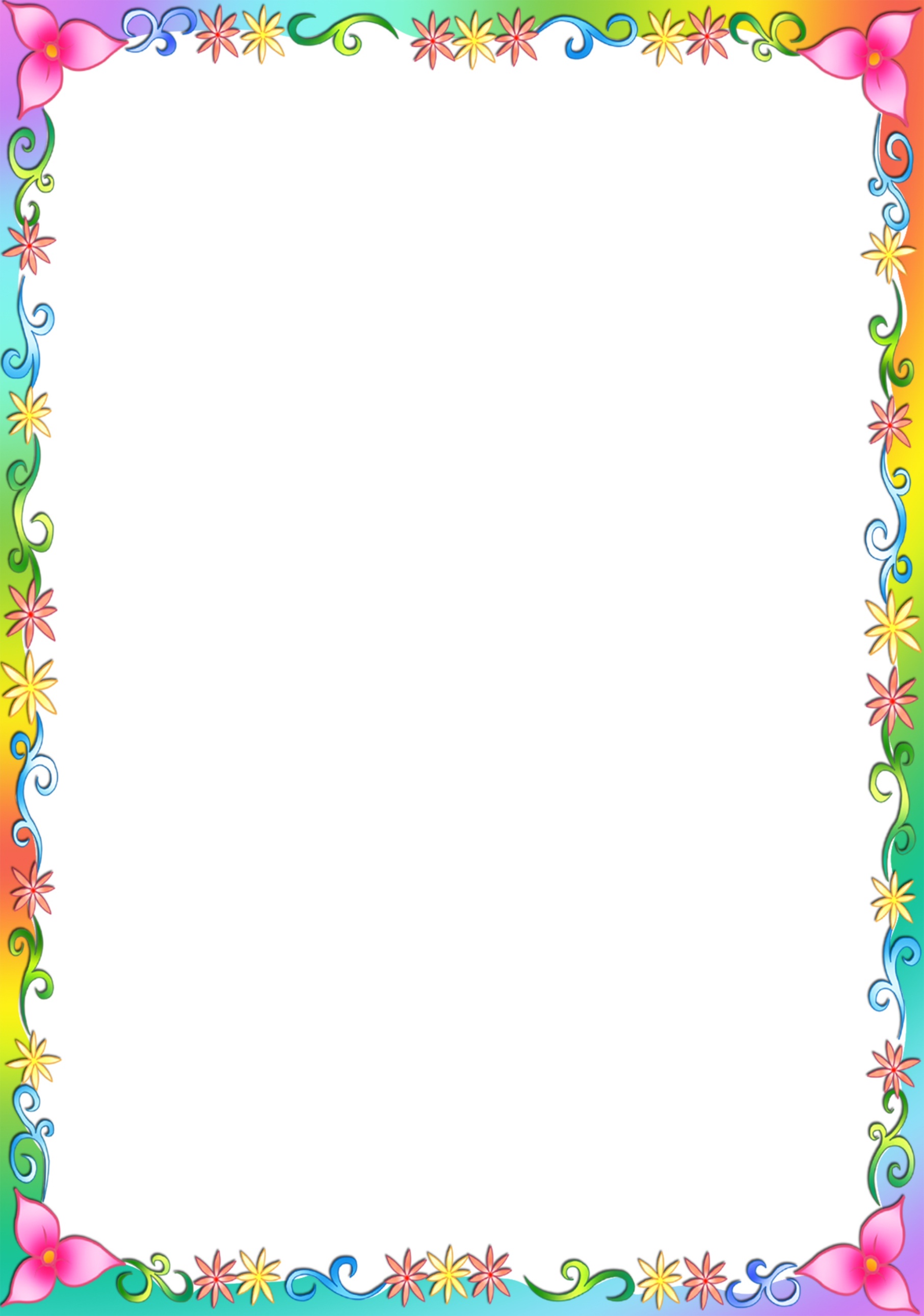 МУНИЦИПАЛЬНОЕ БЮДЖЕТНОЕ ДОШКОЛЬНОЕ 	ОБРАЗОВАТЕЛЬНОЕ УЧРЕЖДЕНИЕ	«ДЕТСКИЙ САД № 1 «КОСМОС» ГОРОДА ЕВПАТОРИИ РЕСПУБЛИКИ КРЫМРАБОЧАЯ ПРОГРАММА	СТАРШЕЙ ГРУППЫ 	(  5-6 ЛЕТ )Срок реализации 1 год2018г.Содержание.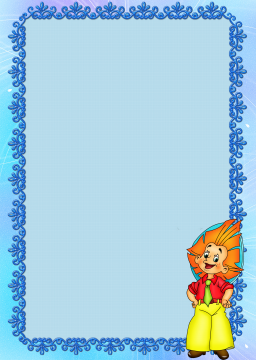 ЦЕЛЕВОЙ РАЗДЕЛ.Паспорт программы……………………………………………………………………………………..31.1. Пояснительная записка……………………………………………………………………….…….41.1.1. Цели и задачи реализации рабочей программы…………………………………….…………..41.1.2. Принципы и подходы к формированию рабочей программы………………………................51.1.3. Возрастные и индивидуальные особенности контингента воспитанников………..................61.2. Планируемые результаты освоения рабочей программы………………………………………..71.3. Система оценки результатов освоения программы……………………………………………..102. СОДЕРЖАТЕЛЬНЫЙ РАЗДЕЛ2.1. Содержание психолого-педагогической работы по освоению детьмиОбразовательных областей…………………………………………………………………………....112.2. Содержание психолого-педагогической работы по освоению детьмиобразовательной области «Социально-коммуникативное развитие»…………………....................112.3. Содержание психолого-педагогической работы по освоению детьмиобразовательной области «Познавательное развитие»………………………………………….......142.4. Содержание психолого-педагогической работы по освоению детьмиобразовательной области «Речевое развитие»…………………………………………….................212.5. Содержание психолого-педагогической работы по освоению детьмиобразовательной области «Художественно-эстетическое развитие»……………………………... 242.6. Содержание психолого-педагогической работы по освоению детьмиобразовательной области «Физическое развитие»……………………………………………….….302.7. Перспективное планирование работы с детьми 5-6 лет по региональномукомпоненту ………..…………………………………………………………………………...............342.8. Реализация комплексно-тематического принципа построенияОбразовательного процесса……………………………………………………………………………362.9. Особенности взаимодействия с семьями воспитанников…………………….…………………373. ОРГАНИЗАЦИОННЫЙ РАЗДЕЛ3.1.1. Моделирование воспитательно-образовательного процесса…………………………………393.1.2. Описание ежедневной организации режимных моментов…………………….........…….......39Режим дня для детей старшего дошкольного возраста на осенне-зимний период………...............39Режим дня для детей старшего дошкольного возраста летний период…………………………….403.2. Учебный план	…………………………………………………………………………..……......403.2.1. Объем недельной образовательной нагрузки (организованнойобразовательной деятельности)…………………………………………………………………..…... 413.2.2. Объем обязательной части основной общеобразовательной программыдошкольного образования в группах 5-6 лет	……………………………………………………. 413.2.3. Циклограмма двигательной активности………………………………………………….... …. 414. ПРИЛОЖЕНИЕ. Содержание…………………………………………………………………………………………….44Режим дня. Расписание непосредственно образовательной деятельности……………........48Список группы………………………………………………………………………………….52Социальный паспорт группы ………………………………………………………………….54Планирование игровой деятельности………………………………………………………....60Особенности организации предметно-пространственной развивающей среды группы…..73Программно-методическое обеспечение образовательного процесса………………………801. ЦЕЛЕВОЙ РАЗДЕЛПАСПОРТ ПРОГРАММЫИндивидуальные особенности контингента воспитанников группы1.1. Пояснительная записка Настоящая рабочая программа разработана на основе основной общеобразовательной программы ДОУ, в соответствии с Федеральным государственным образовательным стандартом дошкольного образования. Рабочая программа определяет содержание и организацию воспитательно-образовательного процесса для детей группы общеразвивающей направленности 5-6 лет и направлена на формирование общей культуры, развитие физических, интеллектуальных и личностных качеств, формирование предпосылок учебной деятельности, обеспечивающих социальную успешность, сохранение и укрепление здоровья детей.  Рабочая программа разработана в соответствии со следующими нормативными документами:1. Закон Российской Федерации «Об образовании» от 29.12.2012 г. № 273.2. Закон Республики Крым «Об образовании» от 17.06.2015 г.3. Приказ Министерства образования и науки РФ от 17 октября 2013 г. № 1155 «Об утверждении федерального государственного образовательного стандарта дошкольного образования».4. Санитарно-эпидемиологические требования к устройству, содержанию и организации режима работы дошкольных образовательных организаций, утвержденным постановлением Главного государственного санитарного врача Российской Федерации от 15 мая 2013 г. № 26.5. Устав МБДОУ №1 «Космос» города Евпатории Республики Крым».6. Основная общеобразовательная программа дошкольного образования МБДОУ №1 «Космос» с учетом примерной общеобразовательной программой дошкольного образования «От рождения до школы», под редакцией Н. Е. Вераксы, Т. С. Комаровой, М. А. Васильевой, 2014 г..Рабочая учебная программа обеспечивает развитие детей в возрасте от 5-6 лет с учетом их возрастных и индивидуальных особенностей, единство воспитательных, развивающих, обучающих целей и задач процесса образования по основным образовательным областям:– социально-коммуникативное развитие,– познавательное развитие,– речевое развитие,– художественно-эстетическое развитие,– физическое развитие.1.1.1. Цели и задачи реализации рабочей программы Цель Программы – создание благоприятных условий для полноценного проживания ребенком дошкольного детства, формирование основ базовой культуры личности, всестороннее развитие психических и физических качеств, в соответствии с возрастными и индивидуальными особенностями, обеспечение коррекции недостатков в физическом и психическом развитии, обеспечение равных стартовых возможностей для детей с ограниченными возможностями здоровья, подготовка к жизни в современном обществе, к обучению в школе, обеспечение безопасности жизнедеятельности дошкольника. Задачи рабочей программы воспитателя:1. Сохранение и укрепление физического и психического здоровье детей, в том числе их материального благополучия. 2. Обеспечение равных возможностей для полноценного развития каждого ребенка в период дошкольного детства. 3. Приобщение детей к социокультурным нормам, традициям семьи, общества, государства. 4. Формирование общей культуры личности детей, в том числе ценностей здорового образа жизни, развитие их социальных, нравственных, эстетических, интеллектуальных, физических качеств, инициативности, самостоятельности и ответственности ребенка, формирование предпосылок учебной деятельности. 5. Объединение обучения и воспитания в целостный образовательный процесс на основе духовно-нравственных и социокультурных ценностей принятых в обществе правил и норм поведения в интересах человека, семьи, общества. 6. Создание благоприятных условий для развития детей в соответствии с их возрастными и индивидуальными особенностями и склонностями, развитие способностей и творческого потенциала каждого ребёнка как субъекта отношений с самим собой, другими детьми, взрослым миром. 7. Формирование познавательных интересов и действий ребенка в различных видах деятельности. 8. Обеспечение психолого-педагогической поддержки семьи и повышение компетентности родителей (законных представителей) в вопросах развития и образования, охраны и укрепления здоровья детей. 9. Реализация цели и решение задач осуществляются в процессе разнообразных видов деятельности:– образовательная деятельность, осуществляемая в процессе организации различных видов детской деятельности (игровой, коммуникативной, трудовой, познавательно-исследовательской, продуктивной, музыкально-художественной, чтения);– образовательная деятельность, осуществляемая в ходе режимных моментов;– самостоятельная деятельность детей;– взаимодействие с семьями детей по реализации рабочей программы.Таким образом, решение программных задач осуществляется в совместной деятельности взрослых и детей и самостоятельной деятельности детей не только в рамках основной образовательной деятельности, но и при проведении режимных моментов в соответствии со спецификой дошкольного образования. 1.1.2. Принципы и подходы к формированию рабочей программы В Программе на первый план выдвигается развивающая функция образования, обеспечивающая становление личности ребенка и ориентирующая педагога на его индивидуальные особенности, что соответствует современной научной «Концепции дошкольного воспитания» (авторы В. В. Давыдов, В. А. Петровский). Программа построена на позициях гуманно-личностного отношения к ребенку и направлена на его всестороннее развитие, формирование духовных и общечеловеческих ценностей, а также способностей и интегративных качеств.В Программе отсутствуют жесткая регламентация знаний детей и предметный центризм в обучении. Особая роль в Программе уделяется игровой деятельности как ведущей в дошкольном детстве. Программа строится на важнейшем дидактическом принципе – развивающем обучении и на научном положении Л. С. Выготского о том, что правильно организованное обучение «ведет» за собой развитие. Таким образом, развитие в рамках Программы выступает как важнейший результат успешности воспитания и образования детей. Программа: – соответствует принципу развивающего образования, целью которого является развитие ребенка; – сочетает принципы научной обоснованности и практической применимости; – соответствует критериям полноты, необходимости и достаточности (позволяя решать поставленные цели и задачи при использовании разумного «минимума» материала); – обеспечивает единство воспитательных, развивающих, обучающих целей и задач процесса образования детей дошкольного возраста, в ходе реализации которых формируются такие качества, которые являются ключевыми в развитии дошкольников; – строится с учетом принципа интеграции образовательных областей в соответствии с возрастными возможностями и особенностями детей, спецификой и возможностями образовательных областей; – основывается на комплексно–тематическом принципе построения образовательного процесса; – предусматривает решение программных образовательных задач в совместной деятельности дошкольников не только в рамках непосредственно образовательной деятельности, но и при проведении режимных моментов в соответствии со спецификой дошкольного образования; – предполагает построение образовательного процесса на адекватных возрасту формах работы с детьми. Основной формой работы с дошкольниками и ведущим видом деятельности является игра; – строится с учетом соблюдения преемственности между всеми возрастными дошкольными группами и между детским садом и начальной школой.  Реализация данных принципов обеспечивает условия для гармоничного взаимодействия ребёнка с окружающим миром в обстановке психологического комфорта, способствует его физическому здоровью, а также обеспечивает организацию и синтез разных видов деятельности, которые помогают воспитанникам овладевать средствами и способами получения элементарных знаний, дают возможность проявлять самостоятельность, реализовывать позицию субъекта деятельности.1.1.3. Возрастные и индивидуальные особенности контингента воспитанников Дети шестого года жизни уже могут распределять роли до начала игры и строить свое поведение, придерживаясь роли. Игровое взаимодействие сопровождается речью, соответствующей и по содержанию, и интонационно взятой роли. Речь, сопровождающая реальные отношения детей, отличается от ролевой речи. Дети начинают осваивать социальные отношения и понимать подчиненность позиций в различных видах деятельности взрослых, одни роли становятся для них более привлекательными, чем другие. При распределении ролей могут возникать конфликты, связанные с субординацией ролевого поведения. Наблюдается организация игрового пространства, в котором выделяются смысловой «центр» и «периферия». Действия детей в играх становятся разнообразными. Развивается изобразительная деятельность детей. Это возраст наиболее активного рисования. В течение года дети способны создать до двух тысяч рисунков. Рисунки могут быть самыми разными по содержанию: это и жизненные впечатления детей, и воображаемые ситуации, и иллюстрации к фильмам и книгам. Обычно рисунки представляют собой схематичные изображения различных объектов, но могут отличаться оригинальностью композиционного решения, передавать статичные и динамичные отношения. Рисунки приобретают сюжетный характер; достаточно часто встречаются многократно повторяющиеся сюжеты с небольшими или, напротив, существенными изменениями. Изображение человека становится более детализированным и пропорциональным. По рисунку можно судить о половой принадлежности и эмоциональном состоянии изображенного человека. Конструирование характеризуется умением анализировать условия, в которых протекает эта деятельность. Дети используют и называют различные детали деревянного конструктора. Могут заменить детали постройки в зависимости от имеющегося материала. Овладевают обобщенным способом обследования образца. Дети способны выделять основные части предполагаемой постройки. Конструктивная деятельность может осуществляться на основе схемы, по замыслу и по условиям. Появляется конструирование в ходе совместной деятельности. Дети могут конструировать из бумаги, складывая ее в несколько раз (два, четыре, шесть сгибаний); из природного материала. Они осваивают два способа конструирования: – от природного материала к художественному образу (ребенок «достраивает» природный материал до целостного образа, дополняя его различными деталями);– от художественного образа к природному материалу (ребенок подбирает необходимый материал, для того чтобы воплотить образ). Продолжает совершенствоваться восприятие цвета, формы и величины, строения предметов; систематизируются представления детей. Они называют не только основные цвета и их оттенки, но и промежуточные цветовые оттенки; форму прямоугольников, овалов, треугольников. Воспринимают величину объектов, легко выстраивают в ряд – по возрастанию или убыванию – до 10 различных предметов. Однако дети могут испытывать трудности при анализе пространственного положения объектов, если сталкиваются с несоответствием формы и их пространственного расположения. Это свидетельствует о том, что в различных ситуациях восприятие представляет для дошкольников известные сложности, особенно если они должны одновременно учитывать несколько различных и при этом противоположных признаков. В старшем дошкольном возрасте продолжает развиваться образное мышление. Дети способны не только решить задачу в наглядном плане, но и совершить преобразования объекта, указать, в какой последовательности объекты вступят во взаимодействие и т.д. Однако подобные решения окажутся правильными только в том случае, если дети будут применять адекватные мыслительные средства. Среди них можно выделить схематизированные представления, которые возникают в процессе наглядного моделирования; комплексные представления, отражающие представления детей о системе признаков, которыми могут обладать объекты, а также представления, отражающие стадии преобразования различных объектов и явлений (представления о цикличности изменений): представления о смене времен года, дня и ночи, об увеличении и уменьшении объектов в результате различных воздействий, представления о развитии и т.д. Кроме того, продолжают совершенствоваться обобщения, что является основой словесно-логического мышления. В дошкольном возрасте у детей еще отсутствуют представления о классах объектов. Дети группируют объекты по признакам, которые могут изменяться, однако начинают формироваться операции логического сложения и умножения классов. Так, например, старшие дошкольники при группировке объектов могут учитывать два признака: цвет и форму (материал) …Дети старшего дошкольного возраста способны рассуждать и давать адекватные примерные объяснения, если анализируемые отношения не выходят за пределы наглядного опыта. Развитие воображения в этом возрасте позволяет детям сочинять достаточно оригинальные и последовательно разворачивающиеся истории. Воображение будет активно развиваться лишь при условии проведения специальной работы по его активизации. Продолжают развиваться устойчивость, распределение, переключаемость внимания. Наблюдается переход от непроизвольного к произвольному вниманию. Продолжает совершенствоваться речь, в том числе ее звуковая сторона Дети могут правильно воспроизводить шипящие, свистящие и сонорные звуки. Развиваются фонематический слух, интонационная выразительность речи при чтении стихов в сюжетно-ролевой игре и в повседневной жизни. Совершенствуется грамматический строй речи. Дети используют практически все части речи, активно занимаются словотворчеством, становится лексика: активно используются синонимы и антонимы. Развивается связная речь. Дети могут пересказывать, рассказ картинке, передавая не только главное, но и детали.1.2. Планируемые результаты освоения рабочей программы Планируемые результаты освоения освоения программы представлены в виде целевых ориентиров дошкольного образования, которые представляют собой социально-нормативные возрастные характеристики возможных достижений ребенка на этапе завершения уровня дошкольного образования. К целевым ориентирам дошкольного образования охватываемого возраста детей в соответствии с программой ДОУ относятся следующие социально-нормативные характеристики возможных достижений ребенка:Физическое развитие:развивать у детей двигательную память и зрительное внимание, выполняя двигательные цепочки из трех-пяти элементов;обучать детей выполнению заданий на мышечную релаксацию по представлению;развивать у детей соответствующую их возрасту динамическую и зрительно-моторную координацию;формировать у детей навык владения телом в пространстве;развивать одновременность и согласованность движений;учить детей выполнять разноименные разнонаправленные движения;формировать у детей навыки сохранения равновесия;учить детей выполнять общеразвивающие упражнения в заданном темпе;учить детей сохранять правильную осанку во время ходьбы, заданный темп (быстрый, средний, медленный);продолжать учить детей ловить мяч (расстояние 1,5 м), отбивать его от пола не менее пяти раз подряд;развивать ритмичность, пластичность и выразительность движений детей в соответствии с вербальным и невербальным образом;продолжать учить детей выполнять движения с речевым и музыкальным сопровождением (по образцу, данному взрослым, самостоятельно);формировать у детей умения осваивать более сложные в организационном плане игры и эстафеты.Речевое развитие:Ребёнок:проявляет мотивацию к занятиям, попытки планировать (с помощью взрослого) деятельность для достижения какой-либо (конкретной) цели;понимает и осознанно употребляет слова, обозначающие названия предметов, действий, признаков, состояний, свойств, качеств;использует слова в соответствие с коммуникативной ситуацией;различает элементарные словообразовательные модели и грамматические формы слов;использует в речи словосочетания и простые нераспространённые предложения;пересказывает (с помощью взрослого) небольшую сказку, рассказ;составляет описательный рассказ по вопросам (с помощью взрослого), ориентируясь на игрушки, картинки, из личного опыта;различает на слух ненарушенные и нарушенные в произношении звуки;владеет простыми формами фонематического анализа;использует элементарные виды интонационных конструкций;воспроизводит отражённо и самостоятельно ритмико-интонационную структуру двух – трёхсложных слов из сохранных и усвоенных звуков;владеет элементарными коммуникативными умениями, взаимодействует с окружающими взрослыми и сверстниками, используя речевые и неречевые средства общения;может самостоятельно получать новую информацию (задает элементарные вопросы, экспериментирует);обладает значительно возросшим объемом понимания речи;обладает возросшими звуко-произносительными возможностями;употребляет все части, проявляя элементы словотворчества;обладает значительно расширенным активным словарным запасом с последующим включением его в простые фразы;владеет ситуативной речью в общении с другими детьми и со взрослыми;воспринимает на слух детские литературные произведения;понимает основной смысл произведения, может назвать имя главного героя(героев) произведения;различает основные жанры литературы: сказка, рассказ, стихотворение;отвечает на вопросы взрослого;разучивает стихотворения ( 2 -3 четверостишия);с помощью взрослого разыгрывает по ролям литературные произведения.Социально – коммуникативное развитие Ребенок:выполняет элементарные ролевые действия, понимает и называет свою роль;выполняет ролевые действия, изображающие социальные функции людей;выполняет знакомые ролевые действия в соответствии с содержанием игры, использует их в различных ситуациях, тематически близких уже освоенной игре;отображает в игровых действиях отношения между людьми (подчинение, сотрудничество);использует в ходе игры доступные натуральные предметы, их модели, предметы-заместители;передает в сюжетно-ролевых и театрализованных играх элементарные виды социальных отношений;вступает в ролевое взаимодействие с детьми;стремиться к самостоятельности, проявляет относительную независимость от взрослого;проявляет доброжелательное отношение к детям, взрослым, оказывает помощь в процессе деятельности, благодарит за помощь.Познавательное развитиеРебенок:выбирает из нескольких одну карточку по названию цвета или формырасполагает по величине 5-7 предметов одинаковой формы;занимается продуктивным видом деятельности, не отвлекаясь, в течение некоторого времени (15-20 минут);устанавливает причинно-следственные связи между условиями жизни, внешними и функциональными свойствами в животном и растительном мире на основе наблюдений и практического экспериментирования;осуществляет «пошаговое» планирование с последующим словесным отчетом о последовательности действий сначала с помощью взрослого, к концу периода обучения самостоятельно;находит и различает простейшие графические образцы, конструирует из плоскостных элементов (геометрическая мозаика, геометрические фигуры) и палочек;имеет представление о независимости количества элементов множества от пространственного расположения предметов, составляющих множество, и их качественных признаков;осуществляет элементарные счетные действия с множествами предметов на основе слухового, тактильного и зрительного восприятия;анализирует объект, воспринимая его во всем многообразии свойств, определяет элементарные отношения сходства и отличия;имеет представления о времени на основе наиболее характерных признаков (по наблюдениям в природе, по изображениям на картинках); узнает и называет реальные явления и их изображения: контрастные времена года (лето и зима) и части суток (день и ночь);действует по правилу или по инструкции в предметно-практических и игровых ситуациях;использует схему для ориентировки в пространстве;распределяет предметы по группам на основе общего признака (одежда, обувь, посуда);запоминает по просьбе взрослого шесть-семь названий предметов.знает основные цвета и их оттенки: оранжевый, коричневый, фиолетовый, серый, голубой;ориентируется на плоскости листа (низ, середина, верх),соотносит части реального предмета и его изображения, показывает и называет их, передает в изображении целостный образ предмета;Художественно-эстетическое развитие формируются положительное эмоциональное отношение детей к изобразительной деятельности, ее процессу и результатам;развиваются художественно-творческие способности детей;развивается художественный вкус детей, их интерес к изобразительному искусству;закрепляет представления  о материалах и средствах, используемых в процессе изобразительной деятельности, их свойствах (карандаши, фломастеры, кисти, бумага, краски, мел, пластилин, глина и др.);развивается стремление  изображать реальные предметы, помогать им устанавливать сходство изображений с предметами («Посмотри! На что похоже? Чем отличается? » );закрепляется умения  пользоваться карандашами, фломастерами, кистью, мелом, мелками и др.;учатся рисовать прямые, наклонные, вертикальные, горизонтальные и волнистые линии одинаковой и разной толщины и длины, а также сочетают прямые и наклонные линии;учатся рисовать округлые линии и изображения предметов округлой формы;продолжают знакомиться с основными цветами и их оттенками: оранжевым, коричневым, фиолетовым, серым, голубым;знакомятся с насыщенностью цвета (светлый — темный);формируются пространственные представления: ближе, дальше, верх, низ, середина;формируются  представления о величине и ее параметрах (большой — маленький, больше — меньше, высокий — низкий, выше — ниже, толстый — тонкий, длинный — короткий, длиннее — короче); ориентируются на плоскости листа (низ, середина, верх);закрепляют умение  раскрашивать красками поверхность листа; закрашивают контурные изображения красками ,карандашами, фломастерами;закрепляют умение  проводить пальцем, кистью и специально оборудованными средствами (тампоном из поролона, ваты) различные мазки: длинные, короткие, толстые и тонкие;закрепляют умение  рисовать кистью приемами примакивания и касания листа бумаги кончиком кисти;знакомятся с приемами декоративного рисования;развивается чувство ритма в процессе работы с кистью, карандашами, фломастерами;совершенствуются умения работать с клеем при выполнении аппликаций из готовых форм;закрепляет умение составлять изображение путем наклеивания готовых форм;продолжают учиться приемам работы с глиной, пластилином (разминать, разрывать на крупные куски, соединять, отщипывать мелкие куски, раскатывать прямыми и круговыми
движениями, расплющивать);учится соотносить части реального предмета и его изображения, показывать и называть их, передавать в изображении целостный образ предмета;учится сравнивать выполненное изображение с натурой или образцом, постепенно подводя к пониманию оценки;учится детей сотрудничать с другими детьми в процессе выполнения коллективных работ;знакомится с декоративным искусством (жостовская, хохломская, городецкая роспись), народными игрушками (дымковская, каргопольская, филимоновская),керамическими изделиями, с малыми скульптурными формами;знакомится с произведениями живописи.создает предметные конструкции из 4-5 деталей (по образцу, схеме, условиям, замыслу);осваивает конструирование из бумаги и природного материала;моделирует целостный образ предмета из отдельных фрагментов (конструкторские наборы, сборно-разборные игрушки, разрезные картинки);использует конструктивные умения в ролевых играх;1.3. Система оценки результатов освоения программы В соответствии с ФГОС ДО, целевые ориентиры не подлежат непосредственной оценке, в том числе в виде педагогической диагностики (мониторинга), и не являются основанием для их формального сравнения с реальными достижениями детей. Они не являются основой объективной оценки соответствия установленным требованиям образовательной деятельности и подготовки детей. Освоение Программы не сопровождается проведением промежуточных аттестаций и итоговой аттестации воспитанников. Целевые ориентиры не могут служить непосредственным основанием при решении управленческих задач. Однако педагог в ходе своей работы должен выстраивать индивидуальную траекторию развития каждого ребенка. Для этого педагогу необходим инструментарий оценки своей работы, который позволит ему оптимальным образом выстраивать взаимодействие с детьми. В представленной системе оценки результатов освоения Программы отражены современные тенденции, связанные с изменением понимания оценки качества дошкольного образования. Педагогическая диагностикаРеализация Образовательной программы предполагает оценку индивидуального развития детей. Такая оценка производится педагогическим работником в рамках педагогической диагностики (оценки индивидуального развития детей дошкольного возраста, связанной с оценкой эффективности педагогических действий и лежащей в основе их дальнейшего планирования). Педагогическая диагностика проводится в ходе наблюдений за активностью детей в спонтанной и специально организованной деятельности. Инструментарий для педагогической диагностики — карты наблюдений детского развития, позволяющие фиксировать индивидуальную динамику и перспективы развития каждого ребенка в ходе: – коммуникации со сверстниками и взрослыми (как меняются способы установления и поддержания контакта, принятия совместных решений, разрешения конфликтов, лидерства и пр.); – игровой деятельности; – познавательной деятельности (как идет развитие детских способностей, познавательной активности); – проектной деятельности (как идет развитие детской инициативности, ответственности и автономии, как развивается умение планировать и организовывать свою деятельность); -  художественной деятельности; – физического развития. Результаты педагогической диагностики могут использоваться исключительно для решения следующих образовательных задач: – индивидуализации образования (в том числе поддержки ребенка, построения его образовательной траектории или профессиональной коррекции особенностей его развития); – оптимизации работы с группой детей. 2. СОДЕРЖАТЕЛЬНЫЙ РАЗДЕЛ 2.1. Содержание психолого-педагогической работы по освоению детьми образовательных областей Дошкольное образование в МБДОУ № 1 «Космос» направлено на формирование общей культуры, развитие физических, интеллектуальных, нравственных, эстетических и личностных качеств, формирование предпосылок учебной деятельности, сохранение и укрепление здоровья детей дошкольного возраста. Содержание Программы обеспечивает развитие личности, мотивации и способностей детей в различных видах деятельности и охватывает следующие структурные единицы, представляющие определенные направления развития и образования детей (далее – образовательные области):– социально-коммуникативное развитие;– познавательное развитие;– речевое развитие;– художественно-эстетическое развитие;– физическое развитие.2.2. Содержание психолого-педагогической работы по освоению детьми образовательной области «Социально-коммуникативное развитие» Социально-коммуникативное развитие» направлено на усвоение норм и ценностей, принятых в обществе, включая моральные и нравственные ценности; развитие общения и взаимодействия ребенка со взрослыми и сверстниками; становление самостоятельности, целенаправленности и саморегуляции собственных действий; развитие социального и эмоционального интеллекта, эмоциональной отзывчивости, сопереживания, формирование готовности к совместной деятельности со сверстниками, формирование уважительного отношения и чувства принадлежности к своей семье и к сообществу детей и взрослых в Организации; формирование позитивных установок к различным видам труда и творчества; формирование основ безопасного поведения в быту, социуме, природе. Основные цели и задачи: Социализация, развитие общения, нравственное воспитание Воспитывать дружеские взаимоотношения между детьми; привычку сообща играть, трудиться, заниматься; стремление радовать старших хорошими поступками; умение самостоятельно находить общие интересные занятия. Воспитывать уважительное отношение к окружающим. Воспитывать уважительное отношение к окружающим. Учить заботиться о младших, помогать им, защищать тех, кто слабее. Формировать такие качества, как сочувствие, отзывчивость. Воспитывать скромность, умение проявлять заботу об окружающих, с благодарностью относиться к помощи и знакам внимания. Формировать умение оценивать свои поступки и поступки сверстников. Развивать стремление детей выражать свое отношение к окружающему, самостоятельно находить для этого различные речевые средства. Расширять представления о правилах поведения в общественных местах; об обязанностях в группе детского сада, дома. Обогащать словарь детей вежливыми словами (здравствуйте, до свидания, пожалуйста, извините, спасибо и т. д.). Побуждать к использованию в речи фольклора (пословицы, поговорки, потешки и др.). Показать значение родного языка в формировании основ нравственности. Ребенок в семье и сообществе.Образ Я. Расширять представления ребенка об изменении позиции в связи с взрослением (ответственность за младших, уважение и помощь старшим, в том числе пожилым людям и т. д.). Через символические и образные средства углублять представления ребенка о себе в прошлом, настоящем и будущем. Расширять традиционные гендерные представления. Воспитывать уважительное отношение к сверстникам своего и противоположного пола. Семья. Углублять представления ребенка о семье и ее истории. Учить создавать простейшее генеологическое древо с опорой на историю семьи. Углублять представления о том, где работают родители, как важен для общества их труд. Поощрять посильное участие детей в подготовке различных семейных праздников. Приучать к выполнению постоянных обязанностей по дому. Детский сад. Продолжать формировать интерес к ближайшей окружающей среде: к детскому саду, дому, где живут дети, участку детского сада и др. Обращать внимание на своеобразие оформления разных помещений. Развивать умение замечать изменения в оформлении помещений, учить объяснять причины таких изменений; высказывать свое мнение по поводу замеченных перемен, вносить свои предложения о возможных вариантах оформления. Подводить детей к оценке окружающей среды. Вызывать стремление поддерживать чистоту и порядок в группе, украшать ее произведениями искусства, рисунками. Привлекать к оформлению групповой комнаты, зала к праздникам. Побуждать использовать созданные детьми изделия, рисунки, аппликации (птички, бабочки, снежинки, веточки с листьями и т. п.). Расширять представления ребенка о себе как о члене коллектива, формировать активную жизненную позицию через участие в совместной проектной деятельности, взаимодействие с детьми других возрастных групп, посильное участие в жизни дошкольного учреждения. Приобщать к мероприятиям, которые проводятся в детском саду, в том числе и совместно с родителями (спектакли, спортивные праздники и развлечения, подготовка выставок детских работ). Самообслуживание, самостоятельность, трудовое воспитание Культурно-гигиенические навыки. Формировать у детей привычку следить за чистотой тела, опрятностью одежды, прически; самостоятельно чистить зубы, умываться, по мере необходимости мыть руки. следить за чистотой ногтей; при кашле и чихании закрывать рот и нос платком. Закреплять умение замечать и самостоятельно устранять непорядок в своем внешнем виде. Совершенствовать культуру еды: умение правильно пользоваться столовыми приборами (вилкой, ножом); есть аккуратно, бесшумно, сохраняя правильную осанку за столом; обращаться с просьбой, благодарить. Самообслуживание. Закреплять умение быстро, аккуратно одеваться и раздеваться, соблюдать порядок в своем шкафу (раскладывать одежду в определенные места), опрятно заправлять постель. Воспитывать умение самостоятельно и своевременно готовить материалы и пособия к занятию, учить самостоятельно раскладывать подготовленные воспитателем материалы для занятий, убирать их, мыть кисточки, розетки для красок, палитру, протирать столы. Общественно-полезный труд. Воспитывать у детей положительное отношение к труду, желание выполнять посильные трудовые поручения. Разъяснять детям значимость их труда. Воспитывать желание участвовать в совместной трудовой деятельности. Формировать необходимые умения и навыки в разных видах труда. Воспитывать самостоятельность и ответственность, умение доводить начатое дело до конца. Развивать творчество и инициативу при выполнении различных видов труда. Знакомить детей с наиболее экономными приемами работы. Воспитывать культуру трудовой деятельности, бережное отношение к материалам и инструментам. Учить оценивать результат своей работы (с помощью взрослого). Воспитывать дружеские взаимоотношения между детьми; привычку играть, трудиться, заниматься сообща. Развивать желание помогать друг другу. Формировать у детей предпосылки (элементы) учебной деятельности. Продолжать развивать внимание, умение понимать поставленную задачу (что нужно делать), способы ее достижения (как делать); воспитывать усидчивость; учить проявлять настойчивость, целеустремленность в достижении конечного результата. Продолжать учить детей помогать взрослым поддерживать порядок в группе: протирать игрушки, строительный материал и т. п. Формировать умение наводить порядок на участке детского сада (подметать и очищать дорожки от мусора, зимой — от снега, поливать песок в песочнице и пр.). Приучать добросовестно выполнять обязанности дежурных по столовой: сервировать стол, приводить его в порядок после еды. Труд в природе. Поощрять желание выполнять различные поручения, связанные с уходом за животными и растениями в уголке природы; обязанности дежурного в уголке природы (поливать комнатные растения, рыхлить почву и т. д.). Привлекать детей к помощи взрослым и посильному труду в природе: осенью — к уборке овощей на огороде, сбору семян, пересаживанию цветущих растений из грунта в уголок природы; зимой — к сгребанию снега к стволам деревьев и кустарникам, выращиванию зеленого корма для птиц и животных (обитателей уголка природы), посадке корнеплодов, к созданию фигур и построек из снега; весной — к посеву семян овощей, цветов, высадке рассады; летом — к рыхлению почвы, поливке грядок и клумб. Уважение к труду взрослых. Расширять представления детей о труде взрослых, результатах труда, его общественной значимости. Формировать бережное отношение к тому, что сделано руками человека. Прививать детям чувство благодарности к людям за их труд. Формирование основ безопасности Безопасное поведение в природе. Формировать основы экологической культуры и безопасного поведения в природе. Формировать понятия о том, что в природе все взаимосвязано, что человек не должен нарушать эту взаимосвязь, чтобы не навредить животному и растительному миру. Знакомить с явлениями неживой природы (гроза, гром, молния, радуга), с правилами поведения при грозе. Знакомить детей с правилами оказания первой помощи при ушибах и укусах насекомых. Безопасность на дорогах. Уточнять знания детей об элементах дороги (проезжая часть, пешеходный переход, тротуар), о движении транс порта, о работе светофора. Знакомить с названиями ближайших к детскому саду улиц и улиц, на которых живут дети. Знакомить с правилами дорожного движения, правилами передвижения пешеходов и велосипедистов. Продолжать знакомить с дорожными знаками: «Дети», «Остановка трамвая», «Остановка автобуса», «Пешеходный переход», «Пункт первой медицинской помощи», «Пункт питания», «Место стоянки», «Въезд запрещен», «Дорожные работы», «Велосипедная дорожка». Безопасность собственной жизнедеятельности. Закреплять основы безопасности жизнедеятельности человека. Продолжать знакомить с правилами безопасного поведения во время игр в разное время года (купание в водоемах, катание на велосипеде, на санках, коньках, лыжах и др.). Расширять знания об источниках опасности в быту (электроприборы, газовая плита, утюг и др.). Закреплять навыки безопасного пользования бытовыми предметами. Уточнять знания детей о работе пожарных, о причинах пожаров, об элементарных правилах поведения во время пожара. Знакомить с работой службы спасения — МЧС. Закреплять знания о том, что в случае необходимости взрослые звонят по телефонам «101», «102», «103». Формировать умение обращаться за помощью к взрослым. Учить называть свое имя, фамилию, возраст, домашний адрес, телефон.Комплексно-тематическое планирование.2.3. Содержание психолого-педагогической работы по освоению детьми образовательной области «Познавательное развитие» «Познавательное развитие» предполагает развитие интересов детей, любознательности и познавательной мотивации; формирование познавательных действий, становление сознания; развитие воображения и творческой активности; формирование первичных представлений о себе, других людях, объектах окружающего мира, о свойствах и отношениях объектов окружающего мира (форме, цвете, размере, материале, звучании, ритме, темпе, количестве, числе, части и целом, пространстве и времени, движении и покое, причинах и следствиях и др.), о малой родине и Отечестве, представлений о социокультурных ценностях нашего народа, об отечественных традициях и праздниках, о планете Земля как общем доме людей, об особенностях ее природы, многообразии стран и народов мира. Основные цели и задачи: 1) Формирование элементарных математических представлений Количество и счет. Учить создавать множества (группы предметов) из разных по качеству элементов (предметов разного цвета, размера, формы, назначения; звуков, движений); разбивать множества на части и воссоединять их; устанавливать отношения между целым множеством и каждой его частью, понимать, что множество больше части, а часть меньше целого множества; сравнивать разные части множества на основе счета и соотнесения элементов (предметов) один к одному; определять большую (меньшую) часть множества или их равенство. Учить считать до 10; последовательно знакомить с образованием каждого числа в пределах от 5 до 10 (на наглядной основе). Сравнивать рядом стоящие числа в пределах 10 на основе сравнения конкретных множеств; получать равенство из неравенства (неравенство из равенства), добавляя к меньшему количеству один предмет или убирая из большего количества один предмет («7 меньше 8, если к 7 добавить один предмет, будет 8, поровну», «8 больше 7; если из 8 предметов убрать один, то станет по 7, поровну»). Формировать умение понимать отношения рядом стоящих чисел (5 < 6 на 1, 6 > 5 на 1). Отсчитывать предметы из большого количества по образцу и заданному числу (в пределах 10). Совершенствовать умение считать в прямом и обратном порядке (в пределах 10). Считать предметы на ощупь, считать и воспроизводить количество звуков, движений по образцу и заданному числу (в пределах 10). Познакомить с цифрами от 0 до 9. Познакомить с порядковым счетом в пределах 10, учить различать вопросы «Сколько?», «Который?» («Какой?») и правильно отвечать на них. Продолжать формировать представление о равенстве: определять равное количество в группах, состоящих из разных предметов; правильно обобщать числовые значения на основе счета и сравнения групп (здесь 5 петушков, 5 матрешек, 5 машин — всех игрушек поровну — по 5). Упражнять детей в понимании того, что число не зависит от величины предметов, расстояния между предметами, формы, их расположения, а также направления счета (справа налево, слева направо, с любого предмета). Познакомить с количественным составом числа из единиц в пределах 5 на конкретном материале: 5 — это один, еще один, еще один, еще один и еще один. Величина. Учить устанавливать размерные отношения между 5–10 предметами разной длины (высоты, ширины) или толщины: систематизировать предметы, располагая их в возрастающем (убывающем) порядке по величине; отражать в речи порядок расположения предметов и соотношение между ними по размеру: «Розовая лента — самая широкая, фиолетовая — немного уже, красная — еще уже, но она шире желтой, а зеленая уже желтой и всех остальных лент» и т. д. Сравнивать два предмета по величине (длине, ширине, высоте) опосредованно — с помощью третьего (условной меры), равного одному из сравниваемых предметов. Развивать глазомер, умение находить предметы длиннее (короче), выше (ниже), шире (уже), толще (тоньше) образца и равные ему. Формировать понятие о том, что предмет (лист бумаги, лента, круг, квадрат и др.) можно разделить на несколько равных частей (на две, четыре). Учить называть части, полученные от деления, сравнивать целое и части, понимать, что целый предмет больше каждой своей части, а часть меньше целого. Форма. Познакомить детей с овалом на основе сравнения его с кругом и прямоугольником. Дать представление о четырехугольнике: подвести к пониманию того, что квадрат и прямоугольник являются разновидностями четырехугольника. Развивать у детей геометрическую зоркость: умение анализировать и сравнивать предметы по форме, находить в ближайшем окружении предметы одинаковой и разной формы: книги, картина, одеяла, крышки столов — прямоугольные, поднос и блюдо — овальные, тарелки — круглые и т. д. Развивать представления о том, как из одной формы сделать другую. Ориентировка в пространстве. Совершенствовать умение ориентироваться в окружающем пространстве; понимать смысл пространственных отношений (вверху — внизу, впереди (спереди) — сзади (за), слева — справа, между, рядом с, около); двигаться в заданном направлении, меняя его по сигналу, а также в соответствии со знаками — указателями направления движения (вперед, назад, налево, направо и т. п.); определять свое местонахождение среди окружающих людей и предметов: «Я стою между Олей и Таней, за Мишей, позади (сзади) Кати, перед Наташей, около Юры»; обозначать в речи взаимное расположение предметов: «Справа от куклы сидит заяц, а слева от куклы стоит лошадка, сзади — мишка, а впереди — машина». Учить ориентироваться на листе бумаги (справа — слева, вверху — внизу, в середине, в углу). Ориентировка во времени. Дать детям представление о том, что утро, вечер, день и ночь составляют сутки. Учить на конкретных примерах устанавливать последовательность различных событий: что было раньше (сначала), что позже (потом), определять, какой день сегодня, какой был вчера, какой будет завтра. 2) Развитие познавательно-исследовательской деятельности Познавательно-исследовательская деятельность. Расширение опыта ориентировки в окружающем, сенсорное развитие, развитие любознательности и познавательной мотивации; формирование познавательных действий, становление сознания; развитие воображения и творческой активности; формирование первичных представлений об объектах окружающего мира, о свойствах и отношениях объектов окружающего мира (форме, цвете, размере, материале, звучании, ритме, темпе, причинах и следствиях и др.).Развитие восприятия, внимания, памяти, наблюдательности, способности анализировать, сравнивать, выделять характерные, существенные признаки предметов и явлений окружающего мира; умения устанавливать простейшие связи между предметами и явлениями, делать простейшие обобщения. 3) Ознакомление с предметным окружением Продолжать обогащать представления детей о мире предметов. Объяснять назначение незнакомых предметов. Формировать представление о предметах, облегчающих труд человека в быту (кофемолка, миксер, мясорубка и др.), создающих комфорт (бра, картины, ковер и т. п.). Объяснять, что прочность и долговечность зависят от свойств и качеств материала, из которого сделан предмет. Развивать умение самостоятельно определять материалы, из которых изготовлены предметы, характеризовать свойства и качества предметов: структуру и температуру поверхности, твердость – мягкость, хрупкость – прочность, блеск, звонкость. Побуждать сравнивать предметы (по назначению, цвету, форме, материалу), классифицировать их (посуда – фарфоровая, стеклянная, керамическая, пластмассовая). Рассказывать о том, что любая вещь создана трудом многих людей («Откуда пришел стол?», «Как получилась книжка?» и т. п.). Предметы имеют прошлое, настоящее и будущее. 4) Ознакомление с социальным миром Обогащать представления детей о профессиях. Расширять представления об учебных заведениях (детский сад, школа, колледж, вуз), сферах человеческой деятельности (наука, искусство, производство, сельское хозяйство). Продолжать знакомить с культурными явлениями (цирк, библиотека, музей и др.), их атрибутами, значением в жизни общества, связанными с ними профессиями, правилами поведения. Продолжать знакомить с деньгами, их функциями (средство для оплаты труда, расчетов при покупках), бюджетом и возможностями семьи. Формировать элементарные представления об истории человечества (Древний мир, Средние века, современное общество) через знакомство с произведениями искусства (живопись, скульптура, мифы и легенды народов мира), реконструкцию образа жизни людей разных времен (одежда, утварь, традиции ). Рассказывать детям о профессиях воспитателя, учителя, врача, строителя, работников сельского хозяйства, транспорта, торговли, связи др.; о важности и значимости их труда; о том, что для облегчения труда используется разнообразная техника. Рассказывать о личностных и деловых качествах человека труженика. Знакомить с трудом людей творческих профессий: художников, писателей, композиторов, мастеров народного декоративно-прикладного искусства; с результатами их труда (картинами, книгами, нотами, предметами декоративного искусства). Прививать чувство благодарности к человеку за его труд. Расширять представления о малой Родине. Рассказывать детям о достопримечательностях, культуре, традициях родного края; о замечательных людях, прославивших свой край. Расширять представления детей о родной стране, о государственных праздниках (8 Марта, День защитника Отечества, День Победы, Новый год и т. д.). Воспитывать любовь к Родине. Формировать представления о том, что Российская Федерация (Россия) — огромная, многонациональная страна. Рассказывать детям о том, что Москва — главный город, столица нашей Родины. Познакомить с флагом и гербом России, мелодией гимна. Расширять представления детей о Российской армии. Воспитывать уважение к защитникам отечества. Рассказывать о трудной, но почетной обязанности защищать Родину, охранять ее спокойствие и безопасность; о том, как в годы войн храбро сражались и защищали нашу страну от врагов прадеды, деды, отцы. Приглашать в детский сад военных, ветеранов из числа близких родственников детей. Рассматривать с детьми картины, репродукции, альбомы с военной тематикой. 5) Ознакомление с миром природы Расширять и уточнять представления детей о природе. Учить наблюдать, развивать любознательность. Закреплять представления о растениях ближайшего окружения: деревьях, кустарниках и травянистых растениях. Познакомить с понятиями «лес», «луг» и «сад». Продолжать знакомить с комнатными растениями. Учить ухаживать за растениями. Рассказать о способах вегетативного размножения растений. Расширять представления о домашних животных, их повадках, зависимости от человека. Учить детей ухаживать за обитателями уголка природы. Расширять представления детей о диких животных: где живут, как добывают пищу и готовятся к зимней спячке (еж зарывается в осенние листья, медведи зимуют в берлоге). Расширять представления о птицах (на примере ласточки, скворца и др.). Дать детям представления о пресмыкающихся (ящерица, черепаха и др.) и насекомых (пчела, комар, муха и др.). Формировать представления о чередовании времен года, частей суток и их некоторых характеристиках. Знакомить детей с многообразием родной природы; с растениями и животными различных климатических зон. Показать, как человек в своей жизни использует воду, песок, глину, камни. Использовать в процессе ознакомления с природой произведения художественной литературы, музыки, народные приметы. Формировать представления о том, что человек — часть природы и что он должен беречь, охранять и защищать ее. Учить укреплять свое здоровье в процессе общения с природой. Учить устанавливать причинно-следственные связи между природными явлениями (сезон — растительность — труд людей). Показать взаимодействие живой и неживой природы. Рассказывать о значении солнца и воздуха в жизни человека, животных и растений. Сезонные наблюдения Осень. Закреплять представления о том, как похолодание и сокращение продолжительности дня изменяют жизнь растений, животных и человека. Знакомить детей с тем, как некоторые животные готовятся к зиме (лягушки, ящерицы, черепахи, ежи, медведи впадают в спячку, зайцы линяют, некоторые птицы (гуси, утки, журавли) улетают в теплые края). Зима. Расширять и обогащать знания детей об особенностях зимней природы (холода, заморозки, снегопады, сильные ветры), особенностях деятельности людей в городе, на селе. Познакомить с таким природным явлением, как туман. Весна. Расширять и обогащать знания детей о весенних изменениях в природе: тает снег, разливаются реки, прилетают птицы, травка и цветы быстрее появляются на солнечной стороне, чем в тени. Наблюдать гнездование птиц (ворон и др.). Лето. Расширять и обогащать представления о влиянии тепла, солнечного света на жизнь людей, животных и растений (природа «расцветает», много ягод, фруктов, овощей; много корма для зверей, птиц и их детенышей). Дать представления о съедобных и несъедобных грибах (съедобные — маслята, опята, лисички и т. п.; несъедобные — мухомор, ложный опенок). Формирование элементарных математических представленийПланирование по экспериментальной деятельности.Формирование целостной картины мира.          Ознакомление с миром природы2.4. Содержание психолого-педагогической работы по освоению детьми образовательной области «Речевое развитие» «Речевое развитие» включает владение речью как средством общения и культуры; обогащение активного словаря; развитие связной, грамматически правильной диалогической и монологической речи; развитие речевого творчества; развитие звуковой и интонационной культуры речи, фонематического слуха; знакомство с книжной культурой, детской литературой, понимание на слух текстов различных жанров детской литературы; формирование звуковой аналитико-синтетической активности как предпосылки обучения грамоте. Основные цели и задачи: 1) Развитие речи Развивающая речевая среда. Продолжать развивать речь как средство общения. Расширять представления детей о многообразии окружающего мира. Предлагать для рассматривания изделия народных промыслов, мини-коллекции (открытки, марки, монеты, наборы игрушек, выполненных из определенного материала), иллюстрированные книги (в том числе знакомые сказки с рисунками разных художников), открытки, фотографии с достопримечательностями родного края, Москвы, репродукции картин (в том числе из жизни дореволюционной России). Поощрять попытки ребенка делиться с педагогом и другими детьми разнообразными впечатлениями, уточнять источник полученной информации (телепередача, рассказ близкого человека, посещение выставки, детского спектакля и т. д.). В повседневной жизни, в играх подсказывать детям формы выражения вежливости (попросить прощения, извиниться, поблагодарить, сделать комплимент). Учить детей решать спорные вопросы и улаживать конфликты с помощью речи: убеждать, доказывать, объяснять. Формирование словаря. Обогащать речь детей существительными, обозначающими предметы бытового окружения; прилагательными, характеризующими свойства и качества предметов; наречиями, обозначающими взаимоотношения людей, их отношение к труду. Упражнять в подборе существительных к прилагательному (белый — снег, сахар, мел), слов со сходным значением (шалун — озорник — проказник), с противоположным значением (слабый — сильный, пасмурно — солнечно). Помогать детям употреблять в речи слова в точном соответствии со смыслом. Звуковая культура речи. Закреплять правильное, отчетливое произнесение звуков. Учить различать на слух и отчетливо произносить сходные по артикуляции и звучанию согласные звуки: с — з, с — ц, ш — ж, ч — ц, с — ш, ж — з, л — р. Продолжать развивать фонематический слух. Учить определять место звука в слове (начало, середина, конец). Отрабатывать интонационную выразительность речи. Грамматический строй речи. Совершенствовать умение согласовывать слова в предложениях: существительные с числительными (пять груш, трое ребят) и прилагательные с существительными (лягушка — зеленое брюшко). Помогать детям замечать неправильную постановку ударения в слове, ошибку в чередовании согласных, предоставлять возможность самостоятельно ее исправить. Знакомить с разными способами образования слов (сахарница, хлебница; масленка, солонка; воспитатель, учитель, строитель). Упражнять в образовании однокоренных слов (медведь — медведица — медвежонок — медвежья), в том числе глаголов с приставками (забежал — выбежал — перебежал). Помогать детям правильно употреблять существительные множественного числа в именительном и винительном падежах; глаголы в повелительном наклонении; прилагательные и наречия в сравнительной степени; несклоняемые существительные. Учить составлять по образцу простые и сложные предложения. Совершенствовать умение пользоваться прямой и косвенной речью. Связная речь. Развивать умение поддерживать беседу. Совершенствовать диалогическую форму речи. Поощрять попытки высказывать свою точку зрения, согласие или несогласие с ответом товарища. Развивать монологическую форму речи. Учить связно, последовательно и выразительно пересказывать небольшие сказки, рассказы. Учить (по плану и образцу) рассказывать о предмете, содержании сюжетной картины, составлять рассказ по картинкам с последовательно развивающимся действием. Развивать умение составлять рассказы о событиях из личного опыта, придумывать свои концовки к сказкам. Формировать умение составлять небольшие рассказы творческого характера на тему, предложенную воспитателем. 2) Приобщение к художественной литературе Продолжать развивать интерес детей к художественной литературе. Учить внимательно и заинтересованно слушать сказки, рассказы, стихотворения; запоминать считалки, скороговорки, загадки. Прививать интерес к чтению больших произведений (по главам). Способствовать формированию эмоционального отношения к литературным произведениям. Побуждать рассказывать о своем восприятии конкретного поступка литературного персонажа. Помогать детям понять скрытые мотивы поведения героев произведения. Продолжать объяснять (с опорой на прочитанное произведение) доступные детям жанровые особенности сказок, рассказов, стихотворений. Воспитывать чуткость к художественному слову; зачитывать отрывки с наиболее яркими, запоминающимися описаниями, сравнениями, эпитетами. Учить детей вслушиваться в ритм и мелодику поэтического текста. Помогать выразительно, с естественными интонациями читать стихи, участвовать в чтении текста по ролям, в инсценировках. Продолжать знакомить с книгами. Обращать внимание детей на оформление книги, на иллюстрации. Сравнивать иллюстрации разных художников к одному и тому же произведению. Выяснять симпатии и предпочтения детей.Календарно-тематическое планирование по курсу «Развитие речи»Приобщение к художественной литературе. Примерные произведения для чтения детям: Русский фольклор Песенки. «Как на тоненький ледок…»; «Николенька-гусачок…»; «Уж я колышки тешу…»; «Как у бабушки козел…»; «Ты мороз, мороз, мороз…»; «По дубочку постучишь — прилетает синий чиж…»; «Ранним-рано поутру…»; «Грачи-киричи…»; «Уж ты, пташечка, ты залетная…»; «Ласточка-ласточка…»; «Дождик, дождик, веселей…»; «Божья коровка…». Сказки. «Лиса и кувшин», обр. О. Капицы; «Крылатый, мохнатый да масляный», обр. И. Карнауховой; «Хаврошечка», обр. А. Н. Толстого; «Заяцхвастун», обр. О. Капицы; «Царевна-лягушка», обр. М. Булатова; «Рифмы», авторизированный пересказ Б. Шергина «Сивка-бурка», обр. М. Булатова; «Финист — ясный сокол», обр. А. Платонова. Фольклор народов мира Песенки. «Гречку мыли», литов., обр. Ю. Григорьева; «Старушка», «Дом, который построил Джек», пер. с англ. С. Маршака; «Счастливого пути!», голл., обр. И. Токмаковой; «Веснянка», укр., обр. Г. Литвака; «Друг за дружкой», тадж., обр. Н. Гребнева (в сокр.). Сказки. «Кукушка», ненецк., обр. К. Шаврова; «Чудесные истории про зайца по имени Лек», сказки народов Западной Африки, пер. О. Кустовой и В. Андреева; «Златовласка», пер. с чеш. К. Паустовского; «Три золотых волоска Деда-Всеведа», пер. с чеш. Н. Аросьевой (из сборника сказок К. Я. Эрбена). Произведения поэтов и писателей России Поэзия. И. Бунин. «Первый снег»; А. Пушкин. «Уж небо осенью дышало…» (из романа «Евгений Онегин»); «Зимний вечер» (в сокр.); А. К. Толстой. «Осень, обсыпается весь наш бедный сад…»; М. Цветаева. «У кроватки»; С. Маршак. «Пудель»; С. Есенин. «Береза», «Черемуха»;имИ. Никитин. «Встреча зимы»; А. Фет. «Кот поет, глаза прищурил…»; С. Черный. «Волк»; В. Левин. «Сундук», «Лошадь»; М. Яснов. «Мирная считалка». С. Городецкий. «Котенок»; Ф. Тютчев. «Зима недаром злится…»; А. Барто. «Веревочка». Проза. В. Дмитриева. «Малыш и Жучка» (главы); Л. Толстой. «Косточка», «Прыжок», «Лев и собачка»; Н. Носов. «Живая шляпа»; Б. Алмазов. «Горбушка»; А. Гайдар. «Чук и Гек» (главы); С. Георгиев. «Я спас Деда Мороза»; В. Драгунский. «Друг детства», «Сверху вниз, наискосок»; К. Паустовский. «Котворюга». Литературные сказки. Т. Александрова. «Домовенок Кузька» (главы); В. Бианки. «Сова»; Б. Заходер. «Серая звездочка»; А. Пушкин. «Сказка о царе Салтане, о сыне его славном и могучем богатыре Гвидоне Салтановиче и о прекрасной царевне Лебеди»; П. Бажов. «Серебряное копытце»; Н. Телешов. «Крупеничка»; В. Катаев. «Цветик- семицветик». Произведения поэтов и писателей разных стран Поэзия. А. Милн. «Баллада о королевском бутерброде», пер. с англ. С. Маршака; В. Смит. «Про летающую корову», пер. с англ. Б. Заходера; Я. Бжехва. «На Горизонтских островах», пер. с польск. Б. Заходера; Дж. Ривз. «Шумный Ба-бах», пер. с англ. М. Бородицкой; «Письмо ко всем детям по одному очень важному делу», пер. с польск. С. Михалкова. Литературные сказки. Х. Мякеля. «Господин Ау» (главы из книги), пер. с финск. Э. Успенского; Р. Киплинг. «Слоненок», пер. с англ.К. Чуковского, стихи в пер. С. Маршака; А. Линдгрен. «Карлсон, который живет на крыше, опять прилетел» (главы в сокр.), пер. со швед. Л.Лунгиной. Произведения для заучивания наизусть «По дубочку постучишь...», рус. нар. песня; И. Белоусов. «Весенняя гостья»; Е. Благинина. «Посидим в тишине»; Г. Виеру. «Мамин день», пер.с молд. Я. Акима; М. Исаковский. «Поезжай за моря-океаны»; М. Карем. «Мирная считалка», пер. с франц. В. Берестова; А. Пушкин. «У лукоморья дуб зеленый...» (из поэмы «Руслан и Людмила»); И. Суриков. «Вотмоя деревня». 5) Для чтения в лицах Ю. Владимиров. «Чудаки»; С. Городецкий. «Котенок»; В. Орлов. «Ты скажи мне, реченька...»; Э. Успенский. «Разгром». Русские народные сказки. «Никита Кожемяка» (из сборника сказок А. Афанасьева); «Докучные сказки». Зарубежные народные сказки. «О мышонке, который был кошкой, собакой и тигром», инд., пер. Н. Ходзы; «Как братья отцовский клад нашли», молд., обр. М. Булатова; «Желтый аист», кит., пер. Ф. Ярлина. Проза. Б. Житков. «Белый домик», «Как я ловил человечков»; Г. Снегирев. «Пингвиний пляж», «К морю», «Отважный пингвиненок»; Л. Пантелеев. «Буква „ы“»; М. Москвина. «Кроха»; А. Митяев. «Сказка про трех пиратов». Поэзия. Я. Аким. «Жадина»; Ю. Мориц. «Домик с трубой»; Р. Сеф. «Совет», «Бесконечные стихи»; Д. Хармс. «Уж я бегал, бегал, бегал…»; Д. Чиарди. «О том, у кого три глаза», пер. с англ. Р. Сефа; Б. Заходер. «Приятная встреча»; С. Черный. «Волк»; А. Плещеев. «Мой садик»; С. Маршак. «Почта». Литературные сказки. А. Волков. «Волшебник Изумрудного города» (главы); О. Пройслер. «Маленькая Баба-яга», пер. с нем. Ю. Коринца; Дж. Родари. «Волшебный барабан» (из книги «Сказки, у которых три конца»), пер. с итал. И. Константиновой; Т. Янссон. «О самом последнем в мире драконе», пер. со швед. Л. Брауде; «Шляпа волшебника», пер. В. Смирнова; Г. Сапгир. «Небылицы в лицах», «Как лягушку продавали»; Л. Петрушевская. «Кот, который умел петь»; А. Митяев. «Сказка про трех пиратов».  Пересказ рассказа «После школы», Д. Биссета «Лошадь молочника», «Лиса и козел»,«Правила для дошколят», «Богатый урожай», «Колосок», Н. Калининой «Разве так играют?», «Лиса и журавль», Н. Носова «На горке» , В. Митяева «Первый полет», Т. Пентигова «Сказка о маленьком самолетике», «Три чудесных цвета»                                                                                               Заучивание стихотворения Е. Трутневой «Осень», И. Белоусова «Весенняя гостья», В. Егорова «Снеговик», В. Орлова «Я рисую море», Е. Серова «Подснежник», В. Орлова «Родное», З Александровой «Одуванчик»Чтение А.И. Соколов-Микитов «Листопадничек», «Вершки и корешки», Л. Тайца «По грибы», В. Бианки «Сова», Н. Носова «Живая шляпа», В. Осеевой «Сыновья», К. Чуковского «Федорено горе», Г. Снегирева «Пингвиний пляж», С. Я. Маршак «Откуда стол пришёл», С. Михалкова «А что у вас?»,Сергей Михалков «Про девочку, которая плохо кушала», В. Бианки «Лесные домишки», Л. Кассиля «Памятник советскому солдату», С. Маршака «Пожар», «Надо, надо умываться, по утрам и вечерам», «Покормите птиц зимой», Д. Родари «Чем пахнут ремёсла», Е Серова «Солнце в доме", Г. Ладонщикова «Про себя и про зверят» , З. Александровой «Дозор», «Зимовье зверей»,  «Морозко», Р. Киплинга «Слоненок», К. Чуковского «Муха – цокотуха», Е. Чарушина «Что за зверь?»2.5.Содержание психолого-педагогической работы по освоению детьми образовательной области «Художественно-эстетическое развитие» Художественно-эстетическое развитие» предполагает развитие предпосылок ценностно-смыслового восприятия и понимания произведений искусства (словесного, музыкального, изобразительного), мира природы; становление эстетического отношения к окружающему миру; формирование элементарных представлений о видах искусства; восприятие музыки, художественной литературы, фольклора; стимулирование сопереживания персонажам художественных произведений; реализацию самостоятельной творческой деятельности детей (изобразительной, конструктивно-модельной, музыкальной и др.). Основные цели и задачи: 1) Приобщение к искусству Продолжать формировать интерес к музыке, живописи, литературе, народному искусству. Развивать эстетические чувства, эмоции, эстетический вкус, эстетическое восприятие произведений искусства, формировать умение выделять их выразительные средства. Учить соотносить художественный образ и средства выразительности, характеризующие его в разных видах искусства, подбирать материал и пособия для самостоятельной художественной деятельности. Формировать умение выделять, называть, группировать произведения по видам искусства (литература, музыка, изобразительное искусство, архитектура, театр). Продолжать знакомить с жанрами изобразительного и музыкального искусства. Формировать умение выделять и использовать в своей изобразительной, музыкальной, театрализованной деятельности средства выразительности разных видов искусства, называть материалы для разных видов художественной деятельности. Познакомить с произведениями живописи (И. Шишкин, И. Левитан, В. Серов, И. Грабарь, П. Кончаловский и др.) и изображением родной природы в картинах художников. Расширять представления о графике (ее выразительных средствах). Знакомить с творчеством художников-иллюстраторов детских книг (Ю. Васнецов, Е. Рачев, Е. Чарушин, И. Билибин и др.). Продолжать знакомить с архитектурой. Закреплять знания о том, что существуют различные по назначению здания: жилые дома, магазины, театры, кинотеатры и др. Обращать внимание детей на сходства и различия архитектурных сооружений одинакового назначения: форма, пропорции (высота, длина, украшения — декор и т. д.). Подводить дошкольников к пониманию зависимости конструкции здания от его назначения: жилой дом, театр, храм и т. д. Развивать наблюдательность, учить внимательно рассматривать здания, замечать их характерные особенности, разнообразие пропорций, конструкций, украшающих деталей. При чтении литературных произведений, сказок обращать внимание детей на описание сказочных домиков (теремок, рукавичка, избушка на курьих ножках), дворцов. Познакомить с понятиями «народное искусство», «виды и жанры народного искусства». Расширять представления детей о народном искусстве, фольклоре, музыке и художественных промыслах. Формировать у детей бережное отношение к произведениям искусства. 2) Изобразительная деятельность Продолжать развивать интерес детей к изобразительной деятельности. Обогащать сенсорный опыт, развивая органы восприятия: зрение, слух, обоняние, осязание, вкус; закреплять знания об основных формах предметов и объектов природы. Развивать эстетическое восприятие, учить созерцать красоту окружающего мира. В процессе восприятия предметов и явлений развивать мыслительные операции: анализ, сравнение, уподобление (на что похоже), установление сходства и различия предметов и их частей, выделение общего и единичного, характерных признаков, обобщение. Учить передавать в изображении не только основные свойства предметов (форма, величина, цвет), но и характерные детали, соотношение предметов и их частей по величине, высоте, расположению относительно друг друга. Развивать способность наблюдать, всматриваться (вслушиваться) в явления и объекты природы, замечать их изменения (например, как изменяются форма и цвет медленно плывущих облаков, как постепенно раскрывается утром и закрывается вечером венчик цветка, как изменяется освещение предметов на солнце и в тени). Учить передавать в изображении основные свойства предметов (форма, величина, цвет), характерные детали, соотношение предметов и их частей по величине, высоте, расположению относительно друг друга. Развивать способность наблюдать явления природы, замечать их динамику, форму и цвет медленно плывущих облаков. Совершенствовать изобразительные навыки и умения, формировать художественно-творческие способности. Развивать чувство формы, цвета, пропорций. Продолжать знакомить с народным декоративно-прикладным искусством (Городец, Полхов-Майдан, Гжель), расширять представления о народных игрушках (матрешки — городецкая, богородетская; бирюльки). Знакомить детей с национальным декоративно-прикладным искусством (на основе региональных особенностей); с другими видами декоративно-прикладного искусства (фарфоровые и керамические изделия, скульптура малых форм). Развивать декоративное творчество детей (в том числе коллективное). Формировать умение организовывать свое рабочее место, готовить все необходимое для занятий; работать аккуратно, экономно расходовать материалы, сохранять рабочее место в чистоте, по окончании работы приводить его в порядок. Продолжать совершенствовать умение детей рассматривать работы (рисунки, лепку, аппликации), радоваться достигнутому результату, замечать и выделять выразительные решения изображений. Предметное рисование. Продолжать совершенствовать умение передавать в рисунке образы предметов, объектов, персонажей сказок, литературных произведений. Обращать внимание детей на отличия предметов по форме, величине, пропорциям частей; побуждать их передавать эти отличия в рисунках. Учить передавать положение предметов в пространстве на листе бумаги, обращать внимание детей на то, что предметы могут по-разному располагаться на плоскости (стоять, лежать, менять положение: живые существа могут двигаться, менять позы, дерево в ветреный день — наклоняться и т. д.). Учить передавать движения фигур. Способствовать овладению композиционными умениями: учить располагать предмет на листе с учетом его пропорций (если предмет вытянут в высоту, располагать его на листе по вертикали; если он вытянут в ширину, например, не очень высокий, но длинный дом, располагать его по горизонтали). Закреплять способы и приемы рисования различными изобразительными материалами (цветные карандаши, гуашь, акварель, цветные мелки, пастель, сангина, угольный карандаш, фломастеры, разнообразные кисти и т. п). Вырабатывать навыки рисования контура предмета простым карандашом с легким нажимом на него, чтобы при последующем закрашивании изображения не оставалось жестких, грубых линий, пачкающих рисунок. Учить рисовать акварелью в соответствии с ее спецификой (прозрачностью и легкостью цвета, плавностью перехода одного цвета в другой). Учить рисовать кистью разными способами: широкие линии — всем ворсом, тонкие — концом кисти; наносить мазки, прикладывая кисть всем ворсом к бумаге, рисовать концом кисти мелкие пятнышки. Закреплять знания об уже известных цветах, знакомить с новыми цветами (фиолетовый) и оттенками (голубой, розовый, темно-зеленый, сиреневый), развивать чувство цвета. Учить смешивать краски для получения новых цветов и оттенков (при рисовании гуашью) и высветлять цвет, добавляя в краску воду (при рисовании акварелью). При рисовании карандашами учить передавать оттенки цвета, регулируя нажим на карандаш. В карандашном исполнении дети могут, регулируя нажим, передать до трех оттенков цвета. Сюжетное рисование. Учить детей создавать сюжетные композиции на темы окружающей жизни и на темы литературных произведений («Кого встретил Колобок», «Два жадных медвежонка», «Где обедал воробей?» и др.). Развивать композиционные умения, учить располагать изображения на полосе внизу листа, по всему листу. Обращать внимание детей на соотношение по величине разных предметов в сюжете (дома большие, деревья высокие и низкие; люди меньше домов, но больше растущих на лугу цветов). Учить располагать на рисунке предметы так, чтобы они загораживали друг друга (растущие перед домом деревья и частично его загораживающие и т. п.). Декоративное рисование. Продолжать знакомить детей с изделиями народных промыслов, закреплять и углублять знания о дымковской и филимоновской игрушках и их росписи; предлагать создавать изображения по мотивам народной декоративной росписи, знакомить с ее цветовым строем и элементами композиции, добиваться большего разнообразия используемых элементов. Продолжать знакомить с городецкой росписью, ее цветовым решением, спецификой создания декоративных цветов (как правило, не чистых тонов, а оттенков), учить использовать для украшения оживки. Познакомить с росписью Полхов-Майдана. Включать городецкую и полхов-майданскую роспись в творческую работу детей, помогать осваивать специфику этих видов росписи. Знакомить с региональным (местным) декоративным искусством. Учить составлять узоры по мотивам городецкой, полховмайданской, гжельской росписи: знакомить с характерными элементами (бутоны, цветы, листья, травка, усики, завитки, оживки). Учить создавать узоры на листах в форме народного изделия (поднос, солонка, чашка, розетка и др.). Для развития творчества в декоративной деятельности использовать декоративные ткани. Предоставлять детям бумагу в форме одежды и головных уборов (кокошник, платок, свитер и др.), предметов быта (салфетка, полотенце). Учить ритмично располагать узор. Предлагать расписывать бумажные силуэты и объемные фигуры. Лепка. Продолжать знакомить детей с особенностями лепки из глины, пластилина и пластической массы. Развивать умение лепить с натуры и по представлению знакомые предметы (овощи, фрукты, грибы, посуда, игрушки); передавать их характерные особенности. Продолжать учить лепить посуду из целого куска глины и пластилина ленточным способом. Закреплять умение лепить предметы пластическим, конструктивным и комбинированным способами. Учить сглаживать поверхность формы, делать предметы устойчивыми. Учить передавать в лепке выразительность образа, лепить фигуры человека и животных в движении, объединять небольшие группы предметов в несложные сюжеты (в коллективных композициях): «Курица с цыплятами», «Два жадных медвежонка нашли сыр», «Дети на прогулке» и др. Формировать у детей умения лепить по представлению героев литературных произведений (Медведь и Колобок, Лиса и Зайчик, Машенька и Медведь и т. п.). Развивать творчество, инициативу. Продолжать формировать умение лепить мелкие детали; пользуясь стекой, наносить рисунок чешуек у рыбки, обозначать глаза, шерсть животного, перышки птицы, узор, складки на одежде людей и т. п. Продолжать формировать технические умения и навыки работы с разнообразными материалами для лепки; побуждать использовать дополнительные материалы (косточки, зернышки, бусинки и т. д.). Закреплять навыки аккуратной лепки. Закреплять навык тщательно мыть руки по окончании лепки. Декоративная лепка. Продолжать знакомить детей с особенностями декоративной лепки. Формировать интерес и эстетическое отношение к предметам народного декоративно-прикладного искусства. Учить лепить птиц, животных, людей по типу народных игрушек (дымковской, филимоновской, каргопольской и др.). Формировать умение украшать узорами предметы декоративного искусства. Учить расписывать изделия гуашью, украшать их налепами и углубленным рельефом, использовать стеку. Учить обмакивать пальцы в воду, чтобы сгладить неровности вылепленного изображения, когда это необходимо для передачи образа. Аппликация. Закреплять умение детей создавать изображения (разрезать бумагу на короткие и длинные полоски; вырезать круги из квадратов, овалы из прямоугольников, преобразовывать одни геометрические фигуры в другие: квадрат — в два–четыре треугольника, прямоугольник — в полоски, квадраты или маленькие прямоугольники), создавать из этих фигур изображения разных предметов или декоративные композиции. Учить вырезать одинаковые фигуры или их детали из бумаги, сложенной гармошкой, а симметричные изображения — из бумаги, сложенной пополам (стакан, ваза, цветок и др.). С целью создания выразительного образа учить приему обрывания. Побуждать создавать предметные и сюжетные композиции, дополнять их деталями, обогащающими изображения. Формировать аккуратное и бережное отношение к материалам. Прикладное творчество. Совершенствовать умение работать с бумагой: сгибать лист вчетверо в разных направлениях; работать по готовой выкройке (шапочка, лодочка, домик, кошелек). Закреплять умение создавать из бумаги объемные фигуры: делить квадратный лист на несколько равных частей, сглаживать сгибы, надрезать по сгибам (домик, корзинка, кубик). Закреплять умение детей делать игрушки, сувениры из природного материала (шишки, ветки, ягоды) и других материалов (катушки, проволока в цветной обмотке, пустые коробки и др.), прочно соединяя части. Формировать умение самостоятельно создавать игрушки для сюжетно-ролевых игр (флажки, сумочки, шапочки, салфетки и др.); сувениры для родителей, сотрудников детского сада, елочные украшения. Привлекать детей к изготовлению пособий для занятий и самостоятельной деятельности (коробки, счетный материал), ремонту книг, настольно-печатных игр. Закреплять умение детей экономно и рационально расходовать материалы. 3) Конструктивно-модельная деятельность Продолжать развивать умение детей устанавливать связь между создаваемыми постройками и тем, что они видят в окружающей жизни; создавать разнообразные постройки и конструкции (дома, спортивное и игровое оборудование и т. п.). Учить выделять основные части и характерные детали конструкций. Поощрять самостоятельность, творчество, инициативу, дружелюбие. Помогать анализировать сделанные воспитателем поделки и постройки; на основе анализа находить конструктивные решения и планировать создание собственной постройки. Знакомить с новыми деталями: разнообразными по форме и величине пластинами, брусками, цилиндрами, конусами и др. Учить заменять одни детали другими. Формировать умение создавать различные по величине и конструкции постройки одного и того же объекта. Учить строить по рисунку, самостоятельно подбирать необходимый строительный материал. Продолжать развивать умение работать коллективно, объединять свои поделки в соответствии с общим замыслом, договариваться, кто какую часть работы будет выполнять. Календарно-тематическое планирование по курсу  «Изобразительная деятельность»2.6.Содержание психолого-педагогической работы по освоению детьми образовательной области «Физическое развитие» Физическое развитие» включает приобретение опыта в следующих видах деятельности детей: двигательной, в том числе связанной с выполнением упражнений, направленных на развитие таких физических качеств, как координация и гибкость; способствующих правильному формированию опорно-двигательной системы организма, развитию равновесия, координации движения, крупной и мелкой моторики обеих рук, а также с правильным, не наносящим ущерба организму, выполнением основных движений (ходьба, бег, мягкие прыжки, повороты в обе стороны), формирование начальных представлений о некоторых видах спорта, овладение подвижными играми с правилами; становление целенаправленности и саморегуляции в двигательной сфере; становление ценностей здорового образа жизни, овладение его элементарными нормами и правилами (в питании, двигательном режиме, закаливании, при формировании полезных привычек и др.).Основные цели и задачи: 1) Формирование начальных представлений о здоровом образе жизни Расширять представления об особенностях функционирования и целостности человеческого организма. Акцентировать внимание детей на особенностях их организма и здоровья («Мне нельзя есть апельсины — у меня аллергия», «Мне нужно носить очки»). Расширять представления о составляющих (важных компонентах) здорового образа жизни (правильное питание, движение, сон и солнце, воздух и вода — наши лучшие друзья) и факторах, разрушающих здоровье. Формировать представления о зависимости здоровья человека от правильного питания; умения определять качество продуктов, основываясь на сенсорных ощущениях. Расширять представления о роли гигиены и режима дня для здоровья человека. Формировать представления о правилах ухода за больным (заботиться о нем, не шуметь, выполнять его просьбы и поручения). Воспитывать сочувствие к болеющим. Формировать умение характеризовать свое самочувствие. Знакомить детей с возможностями здорового человека. Формировать у детей потребность в здоровом образе жизни. Прививать интерес к физической культуре и спорту и желание заниматься физкультурой и спортом. Знакомить с доступными сведениями из истории олимпийского движения. Знакомить с основами техники безопасности и правилами поведения в спортивном зале и на спортивной площадке. 2) Физическая культура Продолжать формировать правильную осанку; умение осознанно выполнять движения. Совершенствовать двигательные умения и навыки детей. Развивать быстроту, силу, выносливость, гибкость. Закреплять умение легко ходить и бегать, энергично отталкиваясь от опоры. Учить бегать наперегонки, с преодолением препятствий. Учить лазать по гимнастической стенке, меняя темп. Учить прыгать в длину, в высоту с разбега, правильно разбегаться, отталкиваться и приземляться в зависимости от вида прыжка, прыгать на мягкое покрытие через длинную скакалку, сохранять равновесие при приземлении. Учить сочетать замах с броском при метании, подбрасывать и ловить мяч одной рукой, отбивать его правой и левой рукой на месте и вести при ходьбе. Учить ходить на лыжах скользящим шагом, подниматься на склон, спускаться с горы, кататься на двухколесном велосипеде, кататься на самокате, отталкиваясь одной ногой (правой и левой). Учить ориентироваться в пространстве. Учить элементам спортивных игр, играм с элементами соревнования, играм-эстафетам. Приучать помогать взрослым готовить физкультурный инвентарь к занятиям физическими упражнениями, убирать его на место. Поддерживать интерес детей к различным видам спорта, сообщать им некоторые сведения о событиях спортивной жизни страны. Подвижные игры. Продолжать учить детей самостоятельно организовывать знакомые подвижные игры, проявляя инициативу и творчество. Воспитывать у детей стремление участвовать в играх с элементами соревнования, играх-эстафетах. Учить спортивным играм и упражнениям. Перспективный план работы по здоровому образу жизни ***2.7. Перспективное планирование работы с детьми 5-6 лет по региональному компоненту (проект)2.8. Реализация комплексно-тематического принципа построения образовательного процесса . Особенности взаимодействия с семьями воспитанников  Семья для ребёнка дошкольного возраста – жизненно необходимая среда, определяющая путь развития его личности. Эмоциональную защиту и психологический комфорт, жизненную опору обеспечивает ребёнку родительская любовь. Поэтому от родителей требуется научиться проявлять любовь к своему ребёнку полезным для него образом, вызывая ответные чувства. Воспитатель в сотрудничестве с родителями стремится к позиции поддержки, соучастия, и сопереживания им в сложном процессе осознания материнских и отцовских функций. Отстраненное отношение воспитателя к ребенку препятствует полноценной деятельности. Родители должны видеть в воспитателе внимательного, знающего, умеющего выслушать, посмотреть на ситуацию их глазами. Эффективными методами работы с родителями являются активные и интерактивные методы взаимодействия, особенность которых заключается в том, что субъекты активно проявляют инициативу и самостоятельность. Основные формы взаимодействия с родителями: Групповые родительские собрания – 1 раз в квартал Анкетирование родителей по различным темам Консультирование специалистов (индивидуальные, групповые)Дни открытых дверей Совместные выставки рисунков, тематических плакатов, поделок - согласно годового плана Участие родителей в подготовке и проведении праздников, развлечений, конкурсов - согласно годового плана Информационные центры для родителей (консультации, советы, рекомендации, памятки) Изучение запросов, мнений родителей через «Почту доверия» Участие родителей в реализации групповых проектов Посещение семьи Привлечение родителей к оснащению и оформлению предметно-развивающей среды Перспективный план «Взаимодействие с семьями воспитанников в течение учебного года»3. ОРГАНИЗАЦИОННЫЙ РАЗДЕЛМоделирование воспитательно-образовательного процесса В настоящее время педагогическим коллективом разработана модель организации воспитательно-образовательного процесса в возрастных группах в соответствии с ФГОС ДО и Программой, а также с учетом региональных особенностей. Модель воспитательно-образовательного процесса гибкая, такая, что при необходимости воспитатель может внести коррективы и в планирование, и в организацию деятельности с детьми. Реализация содержания осуществляться через организацию различных видов детской деятельности или их интеграцию с использованием разнообразных форм и методов работы, выбор которых осуществляется педагогами самостоятельно в зависимости от контингента детей, их уровня освоения Программы и решения конкретных образовательных задач. Воспитатель знает, в каких формах может быть организован тот или иной вид детской деятельности. Это делает воспитательно-образовательный процесс интересным и запоминающимся для детей. Каждый день отличается от предыдущего по характеру игровой и образовательной деятельностей, месту и форме их организации. В режиме дня предусмотрено время для индивидуальных контактов каждого педагога с воспитанниками на основе неформального общения. Описание ежедневной организации режимных моментов  Режим дня в группе - это рациональная продолжительность и разумное чередование различных видов деятельности и отдыха детей в течение пребывания детей в учреждении. Режим дня во всех возрастных группах соответствует возрастным психофизиологическим особенностям детей и способствует их гармоничному развитию. Цикличность процессов жизнедеятельности обуславливают необходимость выполнение режима, представляющего собой рациональный порядок дня, оптимальное взаимодействие и определённую последовательность периодов подъёма и снижения активности, бодрствования и сна. Режим дня в детском саду организуется с учётом физической и умственной работоспособности, а также эмоциональной реактивности в первой и во второй половине дня. При составлении и организации режима дня учитываются повторяющиеся компоненты: – время приёма пищи; – укладывание на дневной сон; – общая длительность пребывания ребёнка на открытом воздухе и в помещении при выполнении физических упражнений. Режим дня соответствует возрастным особенностям детей младшей группы и способствует их гармоничному развитию. Максимальная продолжительность непрерывного бодрствования детей 5-6 лет составляет 5,5 – 6 часов. Режим дня для детей старшего дошкольного возраста на осенне-зимний периодПрием детей, самостоятельные игры, индивидуальная работа с детьми. _______7:00-8:00Утренняя гимнастика.  Гигиенические процедуры._________________________8:00-8:10Подготовка к завтраку. ________________________________________________ 8:10-8:17Завтрак._____________________________________________________________ 8:17-8:50Самостоятельная деятельность. Подготовка к занятию.______________________8:50-9:00Занятия. ____________________________________________________________ 9:00-10:002-ой завтрак.________________________________________________________ 10:00-10:10Занятия. Подготовка к прогулке, прогулка._______________________________10:10-12:00Возвращение с прогулки, водно –гигиенические процедуры._______________12:00-12:10Подготовка к обеду.  Обед.____________________________________________ 12:10-12:40Подготовка ко сну. Сон._______________________________________________12:40-15:00Гимнастика после сна, воздушные и водные процедуры.___________________15:00-15:10Подготовка к полднику. Полдник.______________________________________15:10-15:30Совместная деятельность, индивидуальные занятия. Кружки._______________15:30-17:20Подготовка к ужину.  Ужин.___________________________________________17:25-17:45Подготовка к прогулке. _______________________________________________17:45-17:55Прогулка. Игры  по выбору детей. Беседы с родителями. Уход домой._______ 17:55-19:00Режим дня на летний период в старшей группе.Приём, осмотр детей. Самостоятельная деятельность.…………………….......7:00-8:00Подготовка к завтраку. Завтрак ………………………………………………....8:00-8:30Игры. Самостоятельная деятельность. Прогулка. Выезд на пляж …….…..…8:30-11:10Возвращение с пляжа. ……………………………………………………………11:10-11:30Культурно гигиенические процедуры. Подготовка к обеду. …………………11:30-11:55Чтение худ.литературы…………………………………………………………...11.55 -12.10 Обед 	…………………………………………………………………………........12:10-12:45Подготовка ко сну. Сон ……………………………………………………………12:45-15:20Подъем. Закаливание. …………………………………………………………..….15:20 -15:30Подготовка к полднику. Полдник ………………………………………………..15:30-15:40Совместная деятельность воспитателя с детьми, самостоятельная деятельность детей. Прогулка. …………………………………………………………………….. .……15:40-16:55Подготовка к ужину. Ужин …………………………………………………….….16:55- 17:20Прогулка. Самостоятельная деятельность детей. Беседы с родителями. Уход домой …… ………………................................................................................17:20-19:003.2. Учебный планУчебный план - это документ, регулирующий деятельность педагогического коллектива, после Устава и Концепции развития. Учебный план реализует принцип «не навреди», обеспечивает выполнение государственного стандарта, гарантируя ребенку полученные комплексов оздоровительных услуг. Специфика учебного плана заключается в предельно точном определении для каждой возрастной группы детей интеллектуальных, физических и психоэмоциональных нагрузок в течение недели, месяца, квартала, года. Учебный план определяет в режиме дня общую продолжительность образовательной деятельности. Максимально допустимый объем недельной образовательной нагрузки, включая занятия по дополнительному образованию, для детей дошкольного возраста составляет в старшей группе (дети шестого года жизни) - 6 часов 15 минут - 15 занятий, Продолжительность непрерывной непосредственно образовательной деятельности для детей 6-го года жизни - не более 25 минут. Максимально допустимый объем образовательной нагрузки в первой половине дня в старшей группе не превышает 45 минут. В середине времени, отведенного на непрерывную образовательную деятельность, проводят физкультминутку. Перерывы между периодами непрерывной образовательной деятельности - не менее 10 минут. Непосредственно образовательная деятельность с детьми старшего дошкольного возраста может осуществляться во второй половине дня после дневного сна, но не чаще 2-3 раз в неделю. Ее продолжительность должна составлять не более 25-30 минут в день. В середине непосредственно образовательной деятельности статического характера проводят физкультминутку. Занятия по дополнительному образованию (студии, кружки, секции и т.п.) для детей дошкольного возраста недопустимо проводить за счет времени, отведенного на прогулку и дневной сон. Их проводят для детей 6 года жизни - не чаще 2 раз в неделю продолжительностью не более 25 минут; Занятия физкультурно-оздоровительного и эстетического цикла должны занимать не менее 50% общего времени реализуемой Образовательной программы. Непосредственно-образовательная деятельность, требующая повышенной познавательной активности и умственного напряжения детей, следует проводить в первую половину дня и в дни наиболее высокой работоспособности детей (вторник, среда). Для профилактики утомления детей рекомендуется сочетать ее с образовательной деятельностью, направленной на физическое и художественно-эстетическое развитие детей. 3.2.1. Объем недельной образовательной нагрузки.3.2.2. Объем обязательной части основной общеобразовательной программы дошкольного образования в группах 5-6 лет 3.2.3. Циклограмма двигательной активности В группе обеспечен оптимальный двигательный режим. Ежедневная двигательная активность включает: утреннюю гимнастику, подвижные игры, спортивные игры и упражнения, физминутки, оздоровительную ходьбу, упражнения с физкультурным оборудованием и т.д. Двигательная активность в течение дня распределена равномерно, по содержанию и по формам организации – разнообразна, достаточна по интенсивности. Принято:Педагогическим советомПротокол №___  от от «28»августа 2018 г.Утверждено:Заведующий   МБДОУ №1 «Космос»Клещевич Г.Н.________________ от «28»августа 2018 г.Составитель /Разработчик программыФИО______________________________________должность________________Категория_____________________________ФИО______________________________________должность________________Категория_____________________________Наименование Программы Рабочая учебная программа группы общеразвивающей направленности для детей старшего дошкольного возраста (5-6 лет) на 201__-201__ учебный год Основание для разработки Программы 1. Закон Российской Федерации «Об образовании» от 29.12.2012 г. № 273.2. Закон Республики Крым «Об образовании» от 17.06.2015 г.3.Приказ Министерства образования и науки РФ от 17 октября . № 1155 «Об утверждении федерального государственного образовательного стандарта дошкольного образования».4. Санитарно-эпидемиологические требования к устройству, содержанию и организации режима работы дошкольных образовательных организаций, утвержденным постановлением Главного государственного санитарного врача Российской Федерации от 15 мая . № 26. 5. Устав МБДОУ №1 «Космос» города Евпатории Республики Крым».6. Основная общеобразовательная программа дошкольного образования МБДОУ №1 «Космос».Заказчики ПрограммыМБДОУ №1 «Космос» города Евпатории Республики Крым»», родители (законные представители) Основные разработчики Программы __________________________________________________________________Сроки реализации Программы 1 годЦель Программы Планирование, организация и управление образовательным процессом по основной общеобразовательной программеЗадачи Программы– дать представление о практической реализации содержания образовательных областей при освоении общеобразовательной программы; – определить содержание, объем, порядок изучения разделов программы с учетом целей, задач, особенностей образовательного процесса ДОУ и контингента воспитанников Планируемые результаты освоения программы (требования ФГОС ДО к целевым ориентирам в обязательной части и части, формируемой участниками образовательного процесса)Ребенок овладевает основными культурными способами деятельности, проявляет инициативу и самостоятельность в разных видах деятельности; способен выбирать себе род занятий, участников по совместной деятельности; Ребенок обладает установкой положительного отношения к миру, к разным видам труда, другим людям и самому себе, обладает чувством собственного достоинства; активно взаимодействует со сверстниками и взрослыми, участвует в совместных играх. Ребенок обладает развитым воображением, которое реализуется в разных видах деятельности, и прежде всего в игре; ребенок владеет разными формами и видами игры, различает условную и реальную ситуации. Ребенок достаточно хорошо владеет устной речью, может выражать свои мысли и желания, может использовать речь для выражения своих мыслей, чувств и желаний, построения речевого высказывания в ситуации общения, может выделять звуки в словах, у ребенка складываются предпосылки грамотности; - у ребенка развита крупная и мелкая моторика; он подвижен, вынослив, владеет основными движениями, может контролировать свои движения и управлять ими; Ребенок способен к волевым усилиям, может следовать социальным нормам поведения и правилам в разных видах деятельности, во взаимоотношениях со взрослыми и сверстниками, может соблюдать правила безопасного поведения и личной гигиены; Ребенок проявляет любознательность, задает вопросы взрослым и сверстникам, интересуется причинно-следственными связями, пытается самостоятельно придумывать объяснения явлениям природы и поступкам людей; склонен наблюдать, экспериментировать. Обладает начальными знаниями о себе, о природном и социальном мире, в котором он живет; знаком с произведениями детской литературы, обладает элементарными представлениями из области живой природы, естествознания, математики, истории и т.п. Группа Всего воспитанников из нихиз нихиз нихГруппа Всего воспитанников мальчиковдевочекГруппа компенсирующей направленности для детей 5-6летСентябрьСентябрьСентябрьСентябрьСентябрьСентябрьСентябрьСентябрьСентябрьСентябрьСентябрьТема Тема Тема Тема «Мы знакомимся с улицей» «Что мы знаем о пожарах» «Открытое окно» «Обманчивая внешность» ОктябрьОктябрьОктябрьОктябрьОктябрьОктябрьОктябрьОктябрьОктябрьОктябрьОктябрьТема «Знакомство с улицами города» «Знакомство с улицами города» «Знакомство с улицами города» «Знакомство с улицами города» «Неожиданная встреча» Беседа «Для чего нужно знать домашний адрес»«Если хочешь быть здоров...» «Если хочешь быть здоров...» НоябрьНоябрьНоябрьНоябрьНоябрьНоябрьНоябрьНоябрьНоябрьНоябрьНоябрьТема Тема «Школа светофорных наук» «Школа светофорных наук» «Школа светофорных наук» «Знатоки транспорта». «Поведение в транспорте». «Строение человека» «Строение человека» «Строение человека» «Строение человека» «Строение человека» ДекабрьДекабрьДекабрьДекабрьДекабрьДекабрьДекабрьДекабрьДекабрьДекабрьДекабрьТема Тема Тема  «Специальный транспорт?»  «Специальный транспорт?» «Помощники на дороге»  «Правила безопасного поведения у Новогодней елки». «Витамины и здоровый организм». «Витамины и здоровый организм». «Витамины и здоровый организм». ЯнварьЯнварьЯнварьЯнварьЯнварьЯнварьЯнварьЯнварьЯнварьЯнварьЯнварьТема Тема Тема «Осторожно: зимняя дорога». «Осторожно: зимняя дорога». «На реке зимой» «Предметы, требующие осторожного обращения» «Осторожно, гололёд!» «Осторожно, гололёд!» «Осторожно, гололёд!» ФевральФевральФевральФевральФевральФевральФевральФевральФевральФевральФевральТема Тема Тема «Водители и пешеходы». «Водители и пешеходы». «Пожарный- герой, он с огнем вступает в бой» «Личная гигиена». «Если ты потерялся на улице» «Если ты потерялся на улице» «Если ты потерялся на улице» «Если ты потерялся на улице» «Если ты потерялся на улице» МартМартМартМартМартМартМартМартМартМартМартТема Тема Тема «Перекресток». «Перекресток». «Огонь - друг или враг». «Одежда и здоровье». «Как сохранить отличное зрение» «Как сохранить отличное зрение» «Как сохранить отличное зрение» АпрельАпрельАпрельАпрельАпрельАпрельАпрельАпрельАпрельАпрельАпрельТема Тема Тема «Наши помощники» «Наши помощники» «Бездомные животные» «Как вести себя в лесу» «Опасные растения» «Опасные растения» «Опасные растения» МайМайМайМайМайМайМайМайМайМайМайТема Тема Тема Итоговое занятие. Викторина «Знай и выполняй правила уличного движения» Итоговое занятие. Викторина «Знай и выполняй правила уличного движения» Итоговое занятие: «Викторина по ОБЖ» «Правила поведения со сверстниками и взрослыми». «Золотые правила здоровья» «Золотые правила здоровья» «Золотые правила здоровья» СентябрьЗанятие 1.
Геометрическая фигура овальной формыЗанятия 2Образования чисел 6 и 7.Занятие 3.
Закрепление образования чисел 6 и 7Занятие 4.
Образование числа 8ОктябрьЗанятие 5.Образование числа 9.Занятие 6.«Веселый счет».Занятие 7.Геометрические фигурыЗанятие 8.Совершенствование навыков счета в пределах 10.Занятие  9.Круг, квадрат, треугольник: их сходства и различия.НоябрьЗанятие 10.Закрепление образования числа 10.Занятие 11.
Счет предметовЗанятие 12Ориентировка во времениЗанятие 13.
Порядковый счетДекабрьЗанятие 14.
Сравнение предметов по длине.Занятие 15Совершенствование навыков счета.Занятие 16.
 Счет предметов; сравнение предметов по ширине.Занятие 17.Дни недели.ЯнварьЗанятие 18.Ориентировка на плоскости.Занятие 19.
Сравнение предметов по длине и ширине с помощью условной мерке.Занятие 20.Квадрат, прямоугольник; их сходства и различия.Занятие 21.Повторение пройденного материала.ФевральЗанятие 22.
«Больше», «меньше», «равно»: сопоставление предметов. Занятие 23Счет предметов в разных направлениях.Занятие 24.
Геометрические тела.Занятие 25.
Деление целого на две и четыре равные части.МартЗанятие 26.Закрепление знаний об объемных телах.Занятие 27.
Повторение пройденного материала.Занятие 28Деление прямоугольника и квадрата на части.Занятие 29.
Состав числа из единиц.АпрельЗанятие 30.
Повторение пройденного материалаЗанятие 31
Порядковый счет.Занятие 32.
Количественный и порядковый счет.Занятие 33.
Группировка геометрических фигур по разным признакам.Занятие 34.Сравнение смежных чисел.МайЗанятие 35Сравнение чисел.Занятие 36.Сравнение смежных чисел.Занятие 37.Повторение пройденного материала.Сентябрь – Октябрь «Экспериментирование с песком и глиной».Тема 1: Песочная странаТема 2: Песчаный конус.Тема 3: Глина, какая она?Тема 4: Песок и глина – наши помощники.Тема 5: Ветер и песокТема 6: Свойства мокрого пескаТема 7: Песочные часыТема 8: Песок и глинаНоябрь – декабрь «Экспериментирование с воздухом».Тема 1: Этот удивительный воздухТема 2: Парусные гонкиТема 3: Вдох - выдохТема 4: Сухой из водыТема 5: Поиск воздухаТема 6: Муха – цокотухаТема 7: Воздух при нагревании расширяетсяТема 8: В воде есть воздухЯнварь «Экспериментирование с водой».Тема 1: Пар — это тоже водаТема 2: С водой и без водыТема3:Замораживаем водуТема 4:Вода не имеет формыФевраль «Человек».Тема 1: Проверим слухТема 2: Наши помощники - глазаТема 3: Взаимосвязь органов вкуса и запахаТема 4: Руки, ноги.Март «Экспериментирование с деревом».Тема 1: Тонет - не тонетТема 2: Посадим деревцеТема 3: Есть ли у растения органы дыхания?Тема 4: Почему осенью опадают листья?Апрель «Магнит и его свойства. Экспериментирование с магнитом».Тема 1: Парящий самолетТема 2: Притягивает - не притягиваетТема 3: Как достать скрепку из воды, не замочив рукТема 4: Рисует магнит или нетМай «Экспериментирование с почвой».Тема 1: «Домашняя засуха»Тема 2: «Где лучше расти»Тема и цели детско-взрослой деятельности Тема и цели детско-взрослой деятельностиСентябрь«1 сентября – «День знаний»«Осеняя экскурсия по экологической тропе»«Прощай лето».«Беседа о лете»«Беседа о дружбе». Р.П. «Крымский веночек»«Что я знаю о себе»«Кто нас воспитывает»«Ранняя осень»ОктябрьОктябрь«Витамины укрепляют организм» «Сад.Огород»«В лес за грибами и ягодами».«Грибы»»«Откуда к нам хлеб пришел»«Хлеб – народное богатство»«Питаться нужно не только вкусно, но и полезно!»«Витамины – полезные продукты»«Деревья, не только украшения Земли»«Деревья»НоябрьНоябрь" Птицы Красной книги "«Наши пернатые друзья»«Для чего нужны ткани»«Что предмет расскажет о себе. «Хлопок»»«Человек и природа»«Наряды для куклы Тани»«Знакомство с русской народной игрушкой»«Знакомство со свойствами песка и глины» «Знакомство с народными промыслами и ремеслами (гончарное мастерство)»«Роль воды в жизни человека»ДекабрьДекабрь" Игры во дворе зимой"«Здравствуй, зимушка зима»«Путешествие на ферму»«Наши домашние питомцы»«Дикие животные»«Животные разных стран»«Традиции встречи Нового года у разных народов» Крымский веночек!«Зимние явления в природе»ЯнварьЯнварь «Зимние святки» Р.П. «Крымский веночек»«Природа зимнего леса»«Животные Крайнего Севера»«Животные холодных стран»«Путешествие в страну дорожных знаков»«Почему пропал чистый воздух»«Дом. Мебель.»«Зима не лето, в шубу одета»ФевральФевраль«В гостях у художника»«Волшебница чудо вода»«Я и мое тело»«Мы и наш организм»«Защитники нашей Родины»«Ветер невидимка»«Берегите животных»«Красная книга»МартМарт«Семейные обычаи на Руси» Р.П. «Крымский веночек»«У природы нет плохой погоды»«Весна, весна на улице»«Первые весенние цветы»«Перелетные птицы»«Перелетные птицы»«Путешествие в подводный мир Черного моря» Р.П. «Крымский веночек»«Черное море и его обитатели»АпрельАпрель«Символика России» «Природа России»«Покорение космоса»«Космос (сбережем нашу планету)«Опасности вокруг нас»«Растения»«Кто живет в африке»«Путешествие в жаркие страны»«Этот день Победы»«Человек и природа»МайМай«Лес – наше богатство»"Лесные жители""Путешествие на сказочный луг""Эти удивительные насекомые"Неделя Тема и цели детско-взрослой деятельности 1 Кто работает в детском саду.2Составление творческого рассказа «За что я люблю лето»3«Мальчишки и девчонки»4Описание картины "Осень"   5Составление описательных рассказов «Фрукты. Овощи»6Лес. Ягоды. Грибы.7«Хлеб всему голова» Пересказ украинской народной сказки «Колосок»8Продукты питания9Обучение рассказыванию «Деревья»10«Наши пернатые друзья»11Формирование грамотного строя речи. Одежда. Обувь. Головные уборы.12«Игрушки»13«В гостях у бабушки Федоры  (разновидность посуды)»14Составление рассказа по серии картинок «Зима пришла»15«Помощники человека»   (рассказы о домашних животных)16Творческий рассказ на тему «О чем нам рассказал бы… (лесной олень, белка). Чтение русской народной сказки "Зимовье зверей"17Рассказывание об игрушках «Подарки от Деда Мороза»18Пересказ произведения Н. Носов "На горке"19Составление рассказа по картине «Северные олени»20«Транспорт специального назначения»21«Мебель»22Наш город. Строительные профессии.23Человек. Части тела.24На страже Родины (развитие связной речи)25От куда пришла книга?26Заучивание стихот-я Е. Серова "Подснежник"27Составление рассказа "Мама первое слово на свете"28Составление рассказа «Как птицы весну встречают»29«В гостях у Нептуна»30«Мой город»31Космическое путешествие «дифференциация звука «Р»»32Опасные предметы дома33Животные жарких стран34Пусть не будет войны35Придумывание сказки.36"Волшебный мир насекомых"37Скоро лето.Неделя Тема и цели детско-взрослой деятельности 1 «Шар земной детям»2 «Веселое превращение кляксы»3«Веселое лето»4 «Краски лета»5 «Портрет нашей группы»6 «Наша группа на прогулке»7 «Разноцветные зонтики»8 "Вальс осенних листьев"9«Загадки с грядки»10«Виноград»11 «Корзина с грибами»12«Осенний букет»13«Золотое поле колосьев»14«Сбор урожая»15 «Наполним холодильник продуктами»16«Праздничный торт»17«Осеннее дерево»18 «Ветка рябины»19«Птицы»20"Дымковский индюк"21«Шапочка для куклы»22"Русский сарафан"23"Игрушки не простые"(дымковская роспись)24«Дымковский конь»25«Роспись кувшинчиков» (декоративная)26 «Фарфоровая чашка» (гжельская роспись)27«Дремлет лес под сказку сна»28«Волшебные снежинки» (декоративная роспись)29«Мое любимое домашнее животное»30«Мой маленький друг»31«Зайка беленький сидит»32«Звери в лесу»33«Новогодняя игрушка»34«Еловые веточки»35«Начинается январь, открываем календарь»36«Весело качусь я под гору в сугроб»37«Пингвины в Антарктиде»38«Белый медведь и северное сияние»39«Грузовая машина»40«Дорожные знаки»41«Дом в котором ты живешь»42«Нарисую я сегодня скатерть расписную» (декоративная роспись)43«Сказочные домики»44«Мы - модельеры»45«Это я человек. Строение тела»46«На зарядку становись»47«Портрет папы»48«Пограничник с собакой».49«Лебеди на озере»50«Солнышко нарядись»51«Матрешка» 52«Мамин портрет»53«Букет для мамы»54«Русская березка»55«Волшебная птица» 56«Ласточка»57«Дельфин в море»58«Золотая рыбка»59«Город мой любимый»60«Любимый город на рассвете»61«Космический пейзаж» (нетрадиционная техника рисования)62«Полет на луну»63«Лев – царь зверей»64«Африканский слон»65«Пожарная машина спешит на помощь»66«Загорелся Кошкин дом»67«История георгиевской ленточки»68"Салют над городом в честь Дня Победы"69«Как муравьишка домой попал»70«Лиса – кумушка, лисонька - голубушка»71    «Улитка на пне»72"Стрекоза"73"Волшебные маки" (нетрадиционное рисование)74«Я рисую море»Календарно-тематическое планирование по курсу « Аппликация»Календарно-тематическое планирование по курсу «Лепка»Календарно-тематическое планирование по курсу « Аппликация»Календарно-тематическое планирование по курсу «Лепка»МесяцТемаСентябрьТаблетки растут на ветке, таблетки растут на грядке.ОктябрьВ гостях у доктора АйболитаНоябрьЧистота – залог здоровьяДекабрьЧтобы здоровье было в порядке – делаем дружно с утра мы зарядкуЯнварьЗдоровые ушки у моей подружкиФевральЧтобы глаза хорошо виделиМартЗубы крепкие нужны, зубы крепкие важныАпрельЧтоб с болезнями не знаться – надо правильно питаться.МайЯ и моё настроениеЭтапы1-я неделя2-я неделя3-я неделя4-я неделяСентябрьСентябрьСентябрьСентябрьСентябрьТемаДень знаний. Наш детский сад.Занятия 1–2Прощай, лето!Занятия 3–4Дружат мальчики и девочки.                       Занятия 5–6Наступила осеньЗанятия 7–8 Общеразвивающие упражненияБез предметовС осенними листочкамиБез предметовБез предметовПодвижные игры«Запрещенное движение»«Перелет птиц»«Зайцы в огороде»«Ключи»Игра малой подвижности«Тише едешь – дальше будешь»Упражнение «Кто перепрыгнет ручеек в самом широком месте»Малоподвижная игра «Вершки и корешки»«Назови предметы» (назвать мелкий физкультурный домашний инвентарь)Этапы1-я неделя2-я неделя3-я неделя4-5я неделяОктябрьОктябрьОктябрьОктябрьОктябрьТемаСад. Огород.Занятия 9–10Лес. Ягоды. Грибы.Занятия 11–12Хлеб -всему голова. Занятия 13-14 Наше здоровье Продукты. питания; Деревья. Занятия 15–16;17 -18 Общеразвивающие упражненияБез предметовС гимнастической палкойС малым мячомС обручемПодвижные игры«Городки»«Уголки»«Кот и мыши»«Хитрая лиса»Игра малой подвижностиДыхательное упражнение «Кремлевские часы»«Береги мебель»Аттракцион «Накорми кролика».Дыхательное упражнение «Еж»Этапы1-я неделя2-я неделя3-я неделя4-я неделяНоябрьНоябрьНоябрьНоябрьНоябрьТемаЗимующие и перелетные птицы.                Занятия 19–20Одежда. Обувь. Головные уборы.            Занятия 21–22 Игрушки.                    Занятия 23–24Посуда.                           Занятия 25–26 Общеразвивающие упражС малым мячомБез предметовС большим мячомНа гимнастической скамейкеПодвижные игры«Жираф» «Белые медведи»«Пожарные на ученье»«Автомобили»Игра малой подвижности«Крокодил» «Пингвины»«Маляры»«Поезд»Этапы1-я неделя2-я неделя3-я неделя4-я неделя  ДекабрьДекабрьДекабрьДекабрьДекабрьДекабрьДекабрьТемаЗдравствуй зимушка - зима.                Занятия 27-28Домашние животные. Занятия29–30Дикие животные. Занятия 31–32Новогодний праздник. Зимние забавы. Занятия 33–34Новогодний праздник. Зимние забавы. Занятия 33–34Общеразвивающие упражненияС обручемС флажкамиБез предметовБез предметовБез предметовПодвижные игры«Мороз Красный нос»«Круговая лапта»«Совушка»«Два Мороза»    «Два Мороза»    Игра малой подвижностиХодьба «Конькобежцы» «Платочек»Игровое упражнение «Веселые воробышки»Игровое упражнение «Снежная королева»Игровое упражнение «Снежная королева»Игровое упражнение «Снежная королева»Этапы1-я неделя2-я неделя3-я неделя4-я неделяЯнварьЯнварьЯнварьЯнварьЯнварьТемаЗимние забавы.35-36Животные крайнего севера.                        Занятия 37-38Транспорт. ПДД                    Занятия 39–40Квартира. Мебель.Занятия 41–42Общеразвивающие упражненияС веревкой (шнуром)На гимнастической скамейкеС обручемПодвижные игры«Кариес и зубы»«Салют»«От дерева до кустарника» (прыжки)Игра малой подвижности Упражнение «Лучистые глазки»Игровое упражнение «Кто быстрее доберется до флага»Забавное упражнение «Березка»Этапы1-я неделя2-я неделя3-я неделя4-я неделяФевральФевральФевральФевральФевральТемаПрофессии. Занятия 43–44Человек. Строение тела.Занятия 45-46На земле, в небе, на воде.                Занятия 47-48Красная книга.Занятия 49-50Общеразвивающие упражненияС гимнастической палкойС большим мячомНа гимнастической скамейкеБез предметовПодвижные игры«Придумай фигуру»«Метелица»«У солдат порядок строгий»«Чай, чай выручай»Игра малой подвижностиИгра «Оживление картины»Релаксация «Сон на берегу моря»Игровое упражнение: «Снайперы»Имитирование «Помощники»Этапы1-я неделя2-я неделя3-я неделя4-я неделяМартМартМартМартМартТемаСемья, семейные традиции.               Занятия 51-52Весна. Первоцветы.Занятия 53–54Птицы. Занятия 55–56Животный мир морей и океанов. Рыбы.                      Занятия 57–58Общеразвивающие упражС малым мячомС цветамиС кубикомС обручемПодвижные игрыЭстафета «Собери цветы»«Собери ручейки в речку»«Краски»«Перелет птиц»Игра малой подвижностиПсихогимнастика «Ласкушенька»Игра «Выбери приятный запах»Дыхательное упражнение «Насос»Упражнение «Ласточка»Этапы1-я неделя2-я неделя3-я неделя4-5я неделяАпрельАпрельАпрельАпрельАпрельТемаМой город. Моя страна. Занятия 59–60Космос.                       Занятия 61-62ОБЖД. Занятия 63-64Животные жарких стран. День ПобедыЗанятия 65–66; 67-68Общеразвивающие упражненияС гимнастической палкойС короткой скакалкойОРУ с летающими тарелкамиБез предметовПодвижные игры«С кочки на кочку»«Полет»Эстафета «Картошка в ложке»«Веночек»Игра малой подвижностиНародная игра «12 палочек»«Кто на чем полетит»Дыхательное упражнение «Буря в стакане»Восточная гимнастика «Кувшинчик»Этапы1-я неделя2-я неделя3-я неделя3-я неделя4-я неделяМайМайМайМайМайМайТемаДень Победы.Занятия 67–68Лесные жители.Занятия 69-70Лесные жители.Занятия 69-70Насекомые                 Занятия 71-72Лето. Цветы.Занятия 73-74Общеразвивающие упражБез предметовС флажкамиС флажкамиС мячомС обручемПодвижные игры«Разведчики»«Медведь и пчелы»«Медведь и пчелы»Эстафета «Дружба»«Перелет птиц»Игра малой подвижностиИгровое упражнение «Меткие стрелки»Игровое упражнение «Муравьи»Игровое упражнение «Муравьи»Игра «Хоровод»Упражнение: «Ласточка»СентябрьПродолжаем знакомиться с ближайшим окружением. 
Прогулки и экскурсии по улицам родного города. 
Создание макета «Улица, на которой стоит наш детский сад». 
Встречи с интересными людьми которые работали в нашем детском саду. 
Выставка фотографий «Мой город» Октябрь «Моя маленькая Родина» 
Мой город Евпатория (расположение на карте области, на глобусе). 
Улицы города, наши достопримечательности. 
Дом, в котором я живу. 
Выставка рисунков «Моя улица» Просмотр видеофильмов, презентацийНоябрь«Я живу в Крыму» 
Расположение Крыма на карте, глобусе. 
 Просмотр видеофильма «Крым». 
Почему наш край называют Крым солнечным, теплым, ласковый. 
Рассматривание наборов открыток «Города Республики Крым». Декабрь «Красота и богатство Крымской природы» Особенности крымской природы и животного мира. 
Знакомство с природой КРЫМА. 
Животный мир Крыма, просмотр видеофильма. 
Рассматривание фотоальбомов о природе родного края. Январь Крымские писатели Поляков Ю. Козеева И. -Знакомство с творчеством писателей. 
Чтение отрывков "Сказка древнего леса "Белоусов Е. «Как человек в Крыму здоровье нашел», разучивание стихов Черное море, Наш Крым. 
Выставка и чтение стихов и сказок крымских писателей и поэтов.. 
Выставка рисунков по сказкам и рассказам.Февраль «Богатство земли крымской» 
Полезные ископаемые Республики Крым. Лечебные свойства воды. 
Где и как используются полезные ископаемые. 
Опыты и эксперименты по теме. Март «Бабушкин сундук» - Знакомство детей с женским украинским и крымскотатарским национальным костюмом. 
«При солнышке тепло, а при матери – добро» 
Выставка рисунков «Русский сарафан»  крымскотатарский узор.
Разучивание пословиц о маме. Апрель «Каково на дому, таково и самому» 
Русская изба.  Повседневное и праздничное убранство дома. 
Домовой – кто он? 
Рисуем русскую избу Тема неделиСобытия и праздникиСобытия и праздникиСобытия и праздникиСентябрь1День знаний. Наш детский сад1 сентября – День знаний2 сентября – День воинской славы, окончания II мировой войны. 3 сентября - День солидарности в борьбе с терроризмом. 8 сентября – Международный  день грамотности. 10 сентября - День памяти жертв фашизма. 14 сентября  – Старославянский Новый Год.21 сентября - Международный день мира. 22 сентября - Всемирный день без автомобиля. 24/28 сентября – День моря. 27 сентября – День  дошкольного работника 29 сентября - Всемирный день сердца. 1 сентября – День знаний2 сентября – День воинской славы, окончания II мировой войны. 3 сентября - День солидарности в борьбе с терроризмом. 8 сентября – Международный  день грамотности. 10 сентября - День памяти жертв фашизма. 14 сентября  – Старославянский Новый Год.21 сентября - Международный день мира. 22 сентября - Всемирный день без автомобиля. 24/28 сентября – День моря. 27 сентября – День  дошкольного работника 29 сентября - Всемирный день сердца. 1 сентября – День знаний2 сентября – День воинской славы, окончания II мировой войны. 3 сентября - День солидарности в борьбе с терроризмом. 8 сентября – Международный  день грамотности. 10 сентября - День памяти жертв фашизма. 14 сентября  – Старославянский Новый Год.21 сентября - Международный день мира. 22 сентября - Всемирный день без автомобиля. 24/28 сентября – День моря. 27 сентября – День  дошкольного работника 29 сентября - Всемирный день сердца. Сентябрь2Прощай лето1 сентября – День знаний2 сентября – День воинской славы, окончания II мировой войны. 3 сентября - День солидарности в борьбе с терроризмом. 8 сентября – Международный  день грамотности. 10 сентября - День памяти жертв фашизма. 14 сентября  – Старославянский Новый Год.21 сентября - Международный день мира. 22 сентября - Всемирный день без автомобиля. 24/28 сентября – День моря. 27 сентября – День  дошкольного работника 29 сентября - Всемирный день сердца. 1 сентября – День знаний2 сентября – День воинской славы, окончания II мировой войны. 3 сентября - День солидарности в борьбе с терроризмом. 8 сентября – Международный  день грамотности. 10 сентября - День памяти жертв фашизма. 14 сентября  – Старославянский Новый Год.21 сентября - Международный день мира. 22 сентября - Всемирный день без автомобиля. 24/28 сентября – День моря. 27 сентября – День  дошкольного работника 29 сентября - Всемирный день сердца. 1 сентября – День знаний2 сентября – День воинской славы, окончания II мировой войны. 3 сентября - День солидарности в борьбе с терроризмом. 8 сентября – Международный  день грамотности. 10 сентября - День памяти жертв фашизма. 14 сентября  – Старославянский Новый Год.21 сентября - Международный день мира. 22 сентября - Всемирный день без автомобиля. 24/28 сентября – День моря. 27 сентября – День  дошкольного работника 29 сентября - Всемирный день сердца. Сентябрь3Дружат мальчики и девочки 1 сентября – День знаний2 сентября – День воинской славы, окончания II мировой войны. 3 сентября - День солидарности в борьбе с терроризмом. 8 сентября – Международный  день грамотности. 10 сентября - День памяти жертв фашизма. 14 сентября  – Старославянский Новый Год.21 сентября - Международный день мира. 22 сентября - Всемирный день без автомобиля. 24/28 сентября – День моря. 27 сентября – День  дошкольного работника 29 сентября - Всемирный день сердца. 1 сентября – День знаний2 сентября – День воинской славы, окончания II мировой войны. 3 сентября - День солидарности в борьбе с терроризмом. 8 сентября – Международный  день грамотности. 10 сентября - День памяти жертв фашизма. 14 сентября  – Старославянский Новый Год.21 сентября - Международный день мира. 22 сентября - Всемирный день без автомобиля. 24/28 сентября – День моря. 27 сентября – День  дошкольного работника 29 сентября - Всемирный день сердца. 1 сентября – День знаний2 сентября – День воинской славы, окончания II мировой войны. 3 сентября - День солидарности в борьбе с терроризмом. 8 сентября – Международный  день грамотности. 10 сентября - День памяти жертв фашизма. 14 сентября  – Старославянский Новый Год.21 сентября - Международный день мира. 22 сентября - Всемирный день без автомобиля. 24/28 сентября – День моря. 27 сентября – День  дошкольного работника 29 сентября - Всемирный день сердца. Сентябрь4Наступила осень1 сентября – День знаний2 сентября – День воинской славы, окончания II мировой войны. 3 сентября - День солидарности в борьбе с терроризмом. 8 сентября – Международный  день грамотности. 10 сентября - День памяти жертв фашизма. 14 сентября  – Старославянский Новый Год.21 сентября - Международный день мира. 22 сентября - Всемирный день без автомобиля. 24/28 сентября – День моря. 27 сентября – День  дошкольного работника 29 сентября - Всемирный день сердца. 1 сентября – День знаний2 сентября – День воинской славы, окончания II мировой войны. 3 сентября - День солидарности в борьбе с терроризмом. 8 сентября – Международный  день грамотности. 10 сентября - День памяти жертв фашизма. 14 сентября  – Старославянский Новый Год.21 сентября - Международный день мира. 22 сентября - Всемирный день без автомобиля. 24/28 сентября – День моря. 27 сентября – День  дошкольного работника 29 сентября - Всемирный день сердца. 1 сентября – День знаний2 сентября – День воинской славы, окончания II мировой войны. 3 сентября - День солидарности в борьбе с терроризмом. 8 сентября – Международный  день грамотности. 10 сентября - День памяти жертв фашизма. 14 сентября  – Старославянский Новый Год.21 сентября - Международный день мира. 22 сентября - Всемирный день без автомобиля. 24/28 сентября – День моря. 27 сентября – День  дошкольного работника 29 сентября - Всемирный день сердца. Октябрь1Сад. Огород1 октября – Международный день пожилых людей.4 октября – Всемирный день защиты животных. 4 октября – 25 годовщина создания МЧС России (День гражданской обороны)5 октября - День образования Международного союза охраны природы .9 октября – Всемирный день почты. 31 октября - Международный день Черного моря.1 октября – Международный день пожилых людей.4 октября – Всемирный день защиты животных. 4 октября – 25 годовщина создания МЧС России (День гражданской обороны)5 октября - День образования Международного союза охраны природы .9 октября – Всемирный день почты. 31 октября - Международный день Черного моря.1 октября – Международный день пожилых людей.4 октября – Всемирный день защиты животных. 4 октября – 25 годовщина создания МЧС России (День гражданской обороны)5 октября - День образования Международного союза охраны природы .9 октября – Всемирный день почты. 31 октября - Международный день Черного моря.Октябрь2Лес. Ягоды. Грибы1 октября – Международный день пожилых людей.4 октября – Всемирный день защиты животных. 4 октября – 25 годовщина создания МЧС России (День гражданской обороны)5 октября - День образования Международного союза охраны природы .9 октября – Всемирный день почты. 31 октября - Международный день Черного моря.1 октября – Международный день пожилых людей.4 октября – Всемирный день защиты животных. 4 октября – 25 годовщина создания МЧС России (День гражданской обороны)5 октября - День образования Международного союза охраны природы .9 октября – Всемирный день почты. 31 октября - Международный день Черного моря.1 октября – Международный день пожилых людей.4 октября – Всемирный день защиты животных. 4 октября – 25 годовщина создания МЧС России (День гражданской обороны)5 октября - День образования Международного союза охраны природы .9 октября – Всемирный день почты. 31 октября - Международный день Черного моря.Октябрь3Хлеб - всему голова1 октября – Международный день пожилых людей.4 октября – Всемирный день защиты животных. 4 октября – 25 годовщина создания МЧС России (День гражданской обороны)5 октября - День образования Международного союза охраны природы .9 октября – Всемирный день почты. 31 октября - Международный день Черного моря.1 октября – Международный день пожилых людей.4 октября – Всемирный день защиты животных. 4 октября – 25 годовщина создания МЧС России (День гражданской обороны)5 октября - День образования Международного союза охраны природы .9 октября – Всемирный день почты. 31 октября - Международный день Черного моря.1 октября – Международный день пожилых людей.4 октября – Всемирный день защиты животных. 4 октября – 25 годовщина создания МЧС России (День гражданской обороны)5 октября - День образования Международного союза охраны природы .9 октября – Всемирный день почты. 31 октября - Международный день Черного моря.Октябрь4Наше здоровье. Продукты питания1 октября – Международный день пожилых людей.4 октября – Всемирный день защиты животных. 4 октября – 25 годовщина создания МЧС России (День гражданской обороны)5 октября - День образования Международного союза охраны природы .9 октября – Всемирный день почты. 31 октября - Международный день Черного моря.1 октября – Международный день пожилых людей.4 октября – Всемирный день защиты животных. 4 октября – 25 годовщина создания МЧС России (День гражданской обороны)5 октября - День образования Международного союза охраны природы .9 октября – Всемирный день почты. 31 октября - Международный день Черного моря.1 октября – Международный день пожилых людей.4 октября – Всемирный день защиты животных. 4 октября – 25 годовщина создания МЧС России (День гражданской обороны)5 октября - День образования Международного союза охраны природы .9 октября – Всемирный день почты. 31 октября - Международный день Черного моря.Октябрь5 Деревья1 октября – Международный день пожилых людей.4 октября – Всемирный день защиты животных. 4 октября – 25 годовщина создания МЧС России (День гражданской обороны)5 октября - День образования Международного союза охраны природы .9 октября – Всемирный день почты. 31 октября - Международный день Черного моря.1 октября – Международный день пожилых людей.4 октября – Всемирный день защиты животных. 4 октября – 25 годовщина создания МЧС России (День гражданской обороны)5 октября - День образования Международного союза охраны природы .9 октября – Всемирный день почты. 31 октября - Международный день Черного моря.1 октября – Международный день пожилых людей.4 октября – Всемирный день защиты животных. 4 октября – 25 годовщина создания МЧС России (День гражданской обороны)5 октября - День образования Международного союза охраны природы .9 октября – Всемирный день почты. 31 октября - Международный день Черного моря.Ноябрь1 Зимующие и перелетные птицы4 ноября – День народного единства. 11 ноября  – День памяти погибших в I мировой войне. 16 ноября – Международный день толерантности. 20 ноября – Всемирный день ребенка. 21 ноября – Всемирный день приветствий. 29 ноября – День матери России. 4 ноября – День народного единства. 11 ноября  – День памяти погибших в I мировой войне. 16 ноября – Международный день толерантности. 20 ноября – Всемирный день ребенка. 21 ноября – Всемирный день приветствий. 29 ноября – День матери России. 4 ноября – День народного единства. 11 ноября  – День памяти погибших в I мировой войне. 16 ноября – Международный день толерантности. 20 ноября – Всемирный день ребенка. 21 ноября – Всемирный день приветствий. 29 ноября – День матери России. Ноябрь2Одежд. Обувь. Головные уборы4 ноября – День народного единства. 11 ноября  – День памяти погибших в I мировой войне. 16 ноября – Международный день толерантности. 20 ноября – Всемирный день ребенка. 21 ноября – Всемирный день приветствий. 29 ноября – День матери России. 4 ноября – День народного единства. 11 ноября  – День памяти погибших в I мировой войне. 16 ноября – Международный день толерантности. 20 ноября – Всемирный день ребенка. 21 ноября – Всемирный день приветствий. 29 ноября – День матери России. 4 ноября – День народного единства. 11 ноября  – День памяти погибших в I мировой войне. 16 ноября – Международный день толерантности. 20 ноября – Всемирный день ребенка. 21 ноября – Всемирный день приветствий. 29 ноября – День матери России. Ноябрь3Игрушки4 ноября – День народного единства. 11 ноября  – День памяти погибших в I мировой войне. 16 ноября – Международный день толерантности. 20 ноября – Всемирный день ребенка. 21 ноября – Всемирный день приветствий. 29 ноября – День матери России. 4 ноября – День народного единства. 11 ноября  – День памяти погибших в I мировой войне. 16 ноября – Международный день толерантности. 20 ноября – Всемирный день ребенка. 21 ноября – Всемирный день приветствий. 29 ноября – День матери России. 4 ноября – День народного единства. 11 ноября  – День памяти погибших в I мировой войне. 16 ноября – Международный день толерантности. 20 ноября – Всемирный день ребенка. 21 ноября – Всемирный день приветствий. 29 ноября – День матери России. Ноябрь4Посуда4 ноября – День народного единства. 11 ноября  – День памяти погибших в I мировой войне. 16 ноября – Международный день толерантности. 20 ноября – Всемирный день ребенка. 21 ноября – Всемирный день приветствий. 29 ноября – День матери России. 4 ноября – День народного единства. 11 ноября  – День памяти погибших в I мировой войне. 16 ноября – Международный день толерантности. 20 ноября – Всемирный день ребенка. 21 ноября – Всемирный день приветствий. 29 ноября – День матери России. 4 ноября – День народного единства. 11 ноября  – День памяти погибших в I мировой войне. 16 ноября – Международный день толерантности. 20 ноября – Всемирный день ребенка. 21 ноября – Всемирный день приветствий. 29 ноября – День матери России. НоябрьДекабрь1Здравствуй Зимушка - зима3 декабря – Международный день инвалидов.4 декабря – Международный день объятий5 декабря – День начала контрнаступления советских войск против немецко-фашистских войск (1941 г.) 10 декабря – День прав человека. 11 декабря – Всемирный день детского телевидения. 12 декабря – День Конституции РФ.28 декабря - Международный день кино31 декабря - Новый Год.3 декабря – Международный день инвалидов.4 декабря – Международный день объятий5 декабря – День начала контрнаступления советских войск против немецко-фашистских войск (1941 г.) 10 декабря – День прав человека. 11 декабря – Всемирный день детского телевидения. 12 декабря – День Конституции РФ.28 декабря - Международный день кино31 декабря - Новый Год.3 декабря – Международный день инвалидов.4 декабря – Международный день объятий5 декабря – День начала контрнаступления советских войск против немецко-фашистских войск (1941 г.) 10 декабря – День прав человека. 11 декабря – Всемирный день детского телевидения. 12 декабря – День Конституции РФ.28 декабря - Международный день кино31 декабря - Новый Год.Декабрь2Домашние животные3 декабря – Международный день инвалидов.4 декабря – Международный день объятий5 декабря – День начала контрнаступления советских войск против немецко-фашистских войск (1941 г.) 10 декабря – День прав человека. 11 декабря – Всемирный день детского телевидения. 12 декабря – День Конституции РФ.28 декабря - Международный день кино31 декабря - Новый Год.3 декабря – Международный день инвалидов.4 декабря – Международный день объятий5 декабря – День начала контрнаступления советских войск против немецко-фашистских войск (1941 г.) 10 декабря – День прав человека. 11 декабря – Всемирный день детского телевидения. 12 декабря – День Конституции РФ.28 декабря - Международный день кино31 декабря - Новый Год.3 декабря – Международный день инвалидов.4 декабря – Международный день объятий5 декабря – День начала контрнаступления советских войск против немецко-фашистских войск (1941 г.) 10 декабря – День прав человека. 11 декабря – Всемирный день детского телевидения. 12 декабря – День Конституции РФ.28 декабря - Международный день кино31 декабря - Новый Год.Декабрь3Дикие животные наших лесов3 декабря – Международный день инвалидов.4 декабря – Международный день объятий5 декабря – День начала контрнаступления советских войск против немецко-фашистских войск (1941 г.) 10 декабря – День прав человека. 11 декабря – Всемирный день детского телевидения. 12 декабря – День Конституции РФ.28 декабря - Международный день кино31 декабря - Новый Год.3 декабря – Международный день инвалидов.4 декабря – Международный день объятий5 декабря – День начала контрнаступления советских войск против немецко-фашистских войск (1941 г.) 10 декабря – День прав человека. 11 декабря – Всемирный день детского телевидения. 12 декабря – День Конституции РФ.28 декабря - Международный день кино31 декабря - Новый Год.3 декабря – Международный день инвалидов.4 декабря – Международный день объятий5 декабря – День начала контрнаступления советских войск против немецко-фашистских войск (1941 г.) 10 декабря – День прав человека. 11 декабря – Всемирный день детского телевидения. 12 декабря – День Конституции РФ.28 декабря - Международный день кино31 декабря - Новый Год.Декабрь4Новогодний праздник. Зимние забавы3 декабря – Международный день инвалидов.4 декабря – Международный день объятий5 декабря – День начала контрнаступления советских войск против немецко-фашистских войск (1941 г.) 10 декабря – День прав человека. 11 декабря – Всемирный день детского телевидения. 12 декабря – День Конституции РФ.28 декабря - Международный день кино31 декабря - Новый Год.3 декабря – Международный день инвалидов.4 декабря – Международный день объятий5 декабря – День начала контрнаступления советских войск против немецко-фашистских войск (1941 г.) 10 декабря – День прав человека. 11 декабря – Всемирный день детского телевидения. 12 декабря – День Конституции РФ.28 декабря - Международный день кино31 декабря - Новый Год.3 декабря – Международный день инвалидов.4 декабря – Международный день объятий5 декабря – День начала контрнаступления советских войск против немецко-фашистских войск (1941 г.) 10 декабря – День прав человека. 11 декабря – Всемирный день детского телевидения. 12 декабря – День Конституции РФ.28 декабря - Международный день кино31 декабря - Новый Год.Декабрь3 декабря – Международный день инвалидов.4 декабря – Международный день объятий5 декабря – День начала контрнаступления советских войск против немецко-фашистских войск (1941 г.) 10 декабря – День прав человека. 11 декабря – Всемирный день детского телевидения. 12 декабря – День Конституции РФ.28 декабря - Международный день кино31 декабря - Новый Год.3 декабря – Международный день инвалидов.4 декабря – Международный день объятий5 декабря – День начала контрнаступления советских войск против немецко-фашистских войск (1941 г.) 10 декабря – День прав человека. 11 декабря – Всемирный день детского телевидения. 12 декабря – День Конституции РФ.28 декабря - Международный день кино31 декабря - Новый Год.3 декабря – Международный день инвалидов.4 декабря – Международный день объятий5 декабря – День начала контрнаступления советских войск против немецко-фашистских войск (1941 г.) 10 декабря – День прав человека. 11 декабря – Всемирный день детского телевидения. 12 декабря – День Конституции РФ.28 декабря - Международный день кино31 декабря - Новый Год.Январь2Зимние забавы1 января  – Новый год7 января – Рождество Христово11 января – Всемирный день «Спасибо»11 января - Всемирный день заповедников и национальных парков19 января - Крещение Господне(Богоявление)1 января  – Новый год7 января – Рождество Христово11 января – Всемирный день «Спасибо»11 января - Всемирный день заповедников и национальных парков19 января - Крещение Господне(Богоявление)1 января  – Новый год7 января – Рождество Христово11 января – Всемирный день «Спасибо»11 января - Всемирный день заповедников и национальных парков19 января - Крещение Господне(Богоявление)Январь3 Животные крайнего севера1 января  – Новый год7 января – Рождество Христово11 января – Всемирный день «Спасибо»11 января - Всемирный день заповедников и национальных парков19 января - Крещение Господне(Богоявление)1 января  – Новый год7 января – Рождество Христово11 января – Всемирный день «Спасибо»11 января - Всемирный день заповедников и национальных парков19 января - Крещение Господне(Богоявление)1 января  – Новый год7 января – Рождество Христово11 января – Всемирный день «Спасибо»11 января - Всемирный день заповедников и национальных парков19 января - Крещение Господне(Богоявление)Январь4Транспорт. ПДД1 января  – Новый год7 января – Рождество Христово11 января – Всемирный день «Спасибо»11 января - Всемирный день заповедников и национальных парков19 января - Крещение Господне(Богоявление)1 января  – Новый год7 января – Рождество Христово11 января – Всемирный день «Спасибо»11 января - Всемирный день заповедников и национальных парков19 января - Крещение Господне(Богоявление)1 января  – Новый год7 января – Рождество Христово11 января – Всемирный день «Спасибо»11 января - Всемирный день заповедников и национальных парков19 января - Крещение Господне(Богоявление)Январь5Квартира. Мебель1 января  – Новый год7 января – Рождество Христово11 января – Всемирный день «Спасибо»11 января - Всемирный день заповедников и национальных парков19 января - Крещение Господне(Богоявление)1 января  – Новый год7 января – Рождество Христово11 января – Всемирный день «Спасибо»11 января - Всемирный день заповедников и национальных парков19 января - Крещение Господне(Богоявление)1 января  – Новый год7 января – Рождество Христово11 января – Всемирный день «Спасибо»11 января - Всемирный день заповедников и национальных парков19 января - Крещение Господне(Богоявление)Февраль1Профессии2 февраля – День  Аэрофлота.8 февраля – День российской науки10 февраля – День памяти А.С. Пушкина21 февраля – Международный день родного языка23 февраля – День защитника Отечества2 февраля – День  Аэрофлота.8 февраля – День российской науки10 февраля – День памяти А.С. Пушкина21 февраля – Международный день родного языка23 февраля – День защитника Отечества2 февраля – День  Аэрофлота.8 февраля – День российской науки10 февраля – День памяти А.С. Пушкина21 февраля – Международный день родного языка23 февраля – День защитника ОтечестваФевраль2Человек. Строение тела2 февраля – День  Аэрофлота.8 февраля – День российской науки10 февраля – День памяти А.С. Пушкина21 февраля – Международный день родного языка23 февраля – День защитника Отечества2 февраля – День  Аэрофлота.8 февраля – День российской науки10 февраля – День памяти А.С. Пушкина21 февраля – Международный день родного языка23 февраля – День защитника Отечества2 февраля – День  Аэрофлота.8 февраля – День российской науки10 февраля – День памяти А.С. Пушкина21 февраля – Международный день родного языка23 февраля – День защитника ОтечестваФевраль3На земле, в небе, на воде2 февраля – День  Аэрофлота.8 февраля – День российской науки10 февраля – День памяти А.С. Пушкина21 февраля – Международный день родного языка23 февраля – День защитника Отечества2 февраля – День  Аэрофлота.8 февраля – День российской науки10 февраля – День памяти А.С. Пушкина21 февраля – Международный день родного языка23 февраля – День защитника Отечества2 февраля – День  Аэрофлота.8 февраля – День российской науки10 февраля – День памяти А.С. Пушкина21 февраля – Международный день родного языка23 февраля – День защитника ОтечестваФевраль4Красная книга2 февраля – День  Аэрофлота.8 февраля – День российской науки10 февраля – День памяти А.С. Пушкина21 февраля – Международный день родного языка23 февраля – День защитника Отечества2 февраля – День  Аэрофлота.8 февраля – День российской науки10 февраля – День памяти А.С. Пушкина21 февраля – Международный день родного языка23 февраля – День защитника Отечества2 февраля – День  Аэрофлота.8 февраля – День российской науки10 февраля – День памяти А.С. Пушкина21 февраля – Международный день родного языка23 февраля – День защитника ОтечестваМарт1Семья. Семейные традиции8 марта – Международный женский день18 марта – День воссоединения Крыма с Россией21 марта - Всемирный день поэзии22 марта - Всемирный день воды27 марта- международный день Театра8 марта – Международный женский день18 марта – День воссоединения Крыма с Россией21 марта - Всемирный день поэзии22 марта - Всемирный день воды27 марта- международный день Театра8 марта – Международный женский день18 марта – День воссоединения Крыма с Россией21 марта - Всемирный день поэзии22 марта - Всемирный день воды27 марта- международный день ТеатраМарт2Весна. Первоцветы8 марта – Международный женский день18 марта – День воссоединения Крыма с Россией21 марта - Всемирный день поэзии22 марта - Всемирный день воды27 марта- международный день Театра8 марта – Международный женский день18 марта – День воссоединения Крыма с Россией21 марта - Всемирный день поэзии22 марта - Всемирный день воды27 марта- международный день Театра8 марта – Международный женский день18 марта – День воссоединения Крыма с Россией21 марта - Всемирный день поэзии22 марта - Всемирный день воды27 марта- международный день ТеатраМарт3Птицы8 марта – Международный женский день18 марта – День воссоединения Крыма с Россией21 марта - Всемирный день поэзии22 марта - Всемирный день воды27 марта- международный день Театра8 марта – Международный женский день18 марта – День воссоединения Крыма с Россией21 марта - Всемирный день поэзии22 марта - Всемирный день воды27 марта- международный день Театра8 марта – Международный женский день18 марта – День воссоединения Крыма с Россией21 марта - Всемирный день поэзии22 марта - Всемирный день воды27 марта- международный день ТеатраМарт4Животный мир морей и океанов. Рыбы8 марта – Международный женский день18 марта – День воссоединения Крыма с Россией21 марта - Всемирный день поэзии22 марта - Всемирный день воды27 марта- международный день Театра8 марта – Международный женский день18 марта – День воссоединения Крыма с Россией21 марта - Всемирный день поэзии22 марта - Всемирный день воды27 марта- международный день Театра8 марта – Международный женский день18 марта – День воссоединения Крыма с Россией21 марта - Всемирный день поэзии22 марта - Всемирный день воды27 марта- международный день ТеатраМартАпрель1Мой город. Моя страна1 апреля - День смеха, Международный день птиц2 апреля- Международный день детской книги.3 апреля– День цирка7 апреля – Всемирный день здоровья10 апреля. День братьев и сестер.12 апреля – День космонавтики18 апреля – Международный день охраны памятников и исторических мест22 апреля -Международный день Земли.23 апреля -Всемирный день книг и авторского права.1 апреля - День смеха, Международный день птиц2 апреля- Международный день детской книги.3 апреля– День цирка7 апреля – Всемирный день здоровья10 апреля. День братьев и сестер.12 апреля – День космонавтики18 апреля – Международный день охраны памятников и исторических мест22 апреля -Международный день Земли.23 апреля -Всемирный день книг и авторского права.1 апреля - День смеха, Международный день птиц2 апреля- Международный день детской книги.3 апреля– День цирка7 апреля – Всемирный день здоровья10 апреля. День братьев и сестер.12 апреля – День космонавтики18 апреля – Международный день охраны памятников и исторических мест22 апреля -Международный день Земли.23 апреля -Всемирный день книг и авторского права.Апрель2Космос1 апреля - День смеха, Международный день птиц2 апреля- Международный день детской книги.3 апреля– День цирка7 апреля – Всемирный день здоровья10 апреля. День братьев и сестер.12 апреля – День космонавтики18 апреля – Международный день охраны памятников и исторических мест22 апреля -Международный день Земли.23 апреля -Всемирный день книг и авторского права.1 апреля - День смеха, Международный день птиц2 апреля- Международный день детской книги.3 апреля– День цирка7 апреля – Всемирный день здоровья10 апреля. День братьев и сестер.12 апреля – День космонавтики18 апреля – Международный день охраны памятников и исторических мест22 апреля -Международный день Земли.23 апреля -Всемирный день книг и авторского права.1 апреля - День смеха, Международный день птиц2 апреля- Международный день детской книги.3 апреля– День цирка7 апреля – Всемирный день здоровья10 апреля. День братьев и сестер.12 апреля – День космонавтики18 апреля – Международный день охраны памятников и исторических мест22 апреля -Международный день Земли.23 апреля -Всемирный день книг и авторского права.Апрель3ОБЖД1 апреля - День смеха, Международный день птиц2 апреля- Международный день детской книги.3 апреля– День цирка7 апреля – Всемирный день здоровья10 апреля. День братьев и сестер.12 апреля – День космонавтики18 апреля – Международный день охраны памятников и исторических мест22 апреля -Международный день Земли.23 апреля -Всемирный день книг и авторского права.1 апреля - День смеха, Международный день птиц2 апреля- Международный день детской книги.3 апреля– День цирка7 апреля – Всемирный день здоровья10 апреля. День братьев и сестер.12 апреля – День космонавтики18 апреля – Международный день охраны памятников и исторических мест22 апреля -Международный день Земли.23 апреля -Всемирный день книг и авторского права.1 апреля - День смеха, Международный день птиц2 апреля- Международный день детской книги.3 апреля– День цирка7 апреля – Всемирный день здоровья10 апреля. День братьев и сестер.12 апреля – День космонавтики18 апреля – Международный день охраны памятников и исторических мест22 апреля -Международный день Земли.23 апреля -Всемирный день книг и авторского права.Апрель4Животные жарких стран1 апреля - День смеха, Международный день птиц2 апреля- Международный день детской книги.3 апреля– День цирка7 апреля – Всемирный день здоровья10 апреля. День братьев и сестер.12 апреля – День космонавтики18 апреля – Международный день охраны памятников и исторических мест22 апреля -Международный день Земли.23 апреля -Всемирный день книг и авторского права.1 апреля - День смеха, Международный день птиц2 апреля- Международный день детской книги.3 апреля– День цирка7 апреля – Всемирный день здоровья10 апреля. День братьев и сестер.12 апреля – День космонавтики18 апреля – Международный день охраны памятников и исторических мест22 апреля -Международный день Земли.23 апреля -Всемирный день книг и авторского права.1 апреля - День смеха, Международный день птиц2 апреля- Международный день детской книги.3 апреля– День цирка7 апреля – Всемирный день здоровья10 апреля. День братьев и сестер.12 апреля – День космонавтики18 апреля – Международный день охраны памятников и исторических мест22 апреля -Международный день Земли.23 апреля -Всемирный день книг и авторского права.Апрель1 апреля - День смеха, Международный день птиц2 апреля- Международный день детской книги.3 апреля– День цирка7 апреля – Всемирный день здоровья10 апреля. День братьев и сестер.12 апреля – День космонавтики18 апреля – Международный день охраны памятников и исторических мест22 апреля -Международный день Земли.23 апреля -Всемирный день книг и авторского права.1 апреля - День смеха, Международный день птиц2 апреля- Международный день детской книги.3 апреля– День цирка7 апреля – Всемирный день здоровья10 апреля. День братьев и сестер.12 апреля – День космонавтики18 апреля – Международный день охраны памятников и исторических мест22 апреля -Международный день Земли.23 апреля -Всемирный день книг и авторского права.1 апреля - День смеха, Международный день птиц2 апреля- Международный день детской книги.3 апреля– День цирка7 апреля – Всемирный день здоровья10 апреля. День братьев и сестер.12 апреля – День космонавтики18 апреля – Международный день охраны памятников и исторических мест22 апреля -Международный день Земли.23 апреля -Всемирный день книг и авторского права.Май1День победы1 – 2 мая -День Весны и труда. 3 мая- День Солнца.9 мая- День Победы.11 мая- Всемирный день матери. 12 мая - Всемирный день медицинских сестер.15 мая- Международный день семьи.18 мая -Международный день музеев.24 мая- День славянской письменности и культуры27 мая- Всероссийский день библиотек.1 – 2 мая -День Весны и труда. 3 мая- День Солнца.9 мая- День Победы.11 мая- Всемирный день матери. 12 мая - Всемирный день медицинских сестер.15 мая- Международный день семьи.18 мая -Международный день музеев.24 мая- День славянской письменности и культуры27 мая- Всероссийский день библиотек.1 – 2 мая -День Весны и труда. 3 мая- День Солнца.9 мая- День Победы.11 мая- Всемирный день матери. 12 мая - Всемирный день медицинских сестер.15 мая- Международный день семьи.18 мая -Международный день музеев.24 мая- День славянской письменности и культуры27 мая- Всероссийский день библиотек.Май2Лесные жители. Юные экологи1 – 2 мая -День Весны и труда. 3 мая- День Солнца.9 мая- День Победы.11 мая- Всемирный день матери. 12 мая - Всемирный день медицинских сестер.15 мая- Международный день семьи.18 мая -Международный день музеев.24 мая- День славянской письменности и культуры27 мая- Всероссийский день библиотек.1 – 2 мая -День Весны и труда. 3 мая- День Солнца.9 мая- День Победы.11 мая- Всемирный день матери. 12 мая - Всемирный день медицинских сестер.15 мая- Международный день семьи.18 мая -Международный день музеев.24 мая- День славянской письменности и культуры27 мая- Всероссийский день библиотек.1 – 2 мая -День Весны и труда. 3 мая- День Солнца.9 мая- День Победы.11 мая- Всемирный день матери. 12 мая - Всемирный день медицинских сестер.15 мая- Международный день семьи.18 мая -Международный день музеев.24 мая- День славянской письменности и культуры27 мая- Всероссийский день библиотек.Май3Насекомые1 – 2 мая -День Весны и труда. 3 мая- День Солнца.9 мая- День Победы.11 мая- Всемирный день матери. 12 мая - Всемирный день медицинских сестер.15 мая- Международный день семьи.18 мая -Международный день музеев.24 мая- День славянской письменности и культуры27 мая- Всероссийский день библиотек.1 – 2 мая -День Весны и труда. 3 мая- День Солнца.9 мая- День Победы.11 мая- Всемирный день матери. 12 мая - Всемирный день медицинских сестер.15 мая- Международный день семьи.18 мая -Международный день музеев.24 мая- День славянской письменности и культуры27 мая- Всероссийский день библиотек.1 – 2 мая -День Весны и труда. 3 мая- День Солнца.9 мая- День Победы.11 мая- Всемирный день матери. 12 мая - Всемирный день медицинских сестер.15 мая- Международный день семьи.18 мая -Международный день музеев.24 мая- День славянской письменности и культуры27 мая- Всероссийский день библиотек.Май4Лето. Цветы1 – 2 мая -День Весны и труда. 3 мая- День Солнца.9 мая- День Победы.11 мая- Всемирный день матери. 12 мая - Всемирный день медицинских сестер.15 мая- Международный день семьи.18 мая -Международный день музеев.24 мая- День славянской письменности и культуры27 мая- Всероссийский день библиотек.1 – 2 мая -День Весны и труда. 3 мая- День Солнца.9 мая- День Победы.11 мая- Всемирный день матери. 12 мая - Всемирный день медицинских сестер.15 мая- Международный день семьи.18 мая -Международный день музеев.24 мая- День славянской письменности и культуры27 мая- Всероссийский день библиотек.1 – 2 мая -День Весны и труда. 3 мая- День Солнца.9 мая- День Победы.11 мая- Всемирный день матери. 12 мая - Всемирный день медицинских сестер.15 мая- Международный день семьи.18 мая -Международный день музеев.24 мая- День славянской письменности и культуры27 мая- Всероссийский день библиотек.Май51 – 2 мая -День Весны и труда. 3 мая- День Солнца.9 мая- День Победы.11 мая- Всемирный день матери. 12 мая - Всемирный день медицинских сестер.15 мая- Международный день семьи.18 мая -Международный день музеев.24 мая- День славянской письменности и культуры27 мая- Всероссийский день библиотек.1 – 2 мая -День Весны и труда. 3 мая- День Солнца.9 мая- День Победы.11 мая- Всемирный день матери. 12 мая - Всемирный день медицинских сестер.15 мая- Международный день семьи.18 мая -Международный день музеев.24 мая- День славянской письменности и культуры27 мая- Всероссийский день библиотек.1 – 2 мая -День Весны и труда. 3 мая- День Солнца.9 мая- День Победы.11 мая- Всемирный день матери. 12 мая - Всемирный день медицинских сестер.15 мая- Международный день семьи.18 мая -Международный день музеев.24 мая- День славянской письменности и культуры27 мая- Всероссийский день библиотек.МесяцМероприятияСентябрь1. Родительское собрание «Сотрудничество педагогов, родителей и специалистов в подготовке к учебному году»а) Психологические особенности детей 5-6 лет.б) Обсуждение плана совместной работы на год.в) Коротко о разном.2. Консультации на тему: «Закрепление правил поведения в детском саду», «Безопасность детей – забота взрослых», консультации специалистов.3. Беседы с родителями на тему: «Значение режима дня для сохранения эмоционального благополучия ребёнка», «Как организовать досуг детей, если вам некогда.4. Наглядная информация - памятка «Безопасность дошкольника на дорогах.5. Анкетирование для родителей «Платные услуги ».Октябрь1. Консультации на тему: «Как полезна для здоровья осенняя прогулка с детьми», «Как создать родословную своей семьи».2. Беседы с родителями на тему: «Ты навсегда в ответе за тех, кого приручил».3. Наглядная информация - фотовыставка «Труд на огороде», «Моё любимое домашнее животное», выставка рисунков «Наша дружная семья».4. Праздник «Осеннее приключение».        Ноябрь1. Консультации на тему: «Как подружиться с электроприборами», «Прогулки осенью».2. Беседы с родителями на тему: «Как выбрать трудовые поручения детям дома».3. Наглядная информация - фотоколлаж «Мир профессий», выставка рисунков «Город моими глазами», Памятка «Здоровье ребёнка в ваших руках», «Опасные предметы».        4. Изготовление кормушки для птиц.Декабрь1. Родительское собрание – «Природа и нравственное воспитание детей дошкольного возраста».Анкета «Экологическое воспитание детей».2. Консультации на тему: «Чем полезна прогулка зимой?», «Как предотвратить опасные ситуации дома», «Гендерное воспитание девочек и мальчиков в семье», рекомендации специалистов.3.Наглядная информация - Папка-раскладушка «Заглянем в детскую», Папка-раскладушка «Чтобы не было пожара», «Как изготовить новогодний костюм»4. Анкетирование по проблеме гендерного воспитания.5. Участие в организации новогоднего проекта - конкурс «Лучшая новогодняя игрушка», Консультация на тему «Осторожно, ёлка!»Январь1. Поход «Мороз и солнце - день чудесный!»2. Консультации на тему: «Зима и зимние забавы», «Как развивать у детей творчество».3. Наглядная информация - папка – раскладушка «Зима хрустальная», выставка рисунков «Зимняя сказка».4. Анкетирование родителей «Что вы знаете о вежливости?».5. Конкурс «Лучшая зимняя постройка».Февраль1. Консультации на тему: «Какие книги надо читать детям?», «Улица полна неожиданностей», консультации специалистов.2. Папка-раскладушка «День Защитника Отечества».3. Праздник «День Защитника Отечества».4. Участие в проекте «Огород на подоконнике» - Консультация на тему: «Огород на подоконнике», конкурс поделок «Поделки – СЕМЯделки».Март1. Наглядная информация- памятки, фотовыставка «Наши любимые мамы».2. Беседа на тему «Значение театральной деятельности в жизни ребёнка», советы специалистов.3. Изготовление скворечника.4. Анкета для родителей на тему: «Экологическое образование в семье».5. Подготовка к празднику.Апрель1. Консультации на тему: «Юмор как средство общения ребенка со взрослыми и сверстниками»,2.Наглядная информация- Папка-раскладушка «Народная культура и традиции», памятка «Расскажи ребенку о народных играх».3. Анкетирование родителей «О здоровье всерьёз».Май1. Родительское собрание «Познавательно-речевое развитие дошкольников» (подведение итогов работы).2. Консультации на тему: «Учим ребёнка общаться», «Осторожно, ядовитые растения!», «Одежда детей летом», Рекомендации специалистов.3. Беседы с родителями на тему: «О пользе солнечных ванн», «Как защитить детей от солнечного ожога, теплового удара».4. Наглядная информация - стенгазета «Спасибо деду за Победу», Папка – передвижка «День Победы», Памятка для родителей «Витамины с грядки».Образовательные областиБазовый вид деятельностиКол-во нед/год Длит. занят/ мин. в нед. «Физическое развитие» Физическая культура в помещении/ на прогулке2/72 1/3625/50 25/25«Познавательное развитие» Формирование элементарных математических представлений. Ознакомление с миром природы. Ознакомление с окружающим.3/10825/75 «Речевое развитие» Развитие речи 2/7225/50 «Художественно-эстетическое развитие» Рисование 2/72 25/50 «Художественно-эстетическое развитие» Лепка/ Аппликация.1/36 25/25 «Художественно-эстетическое развитие» Музыка 2/72 25/50 «Социально коммуникативное развитие» Социализация, развитие общения, нравственное воспитание. Ребенок в семье и сообществе, патриотическое воспитание. Самообслуживание, самостоятельность, трудовое воспитание. Формирование основ безопасности. Интеграция с другими образовательными областями + Образовательная деятельность, осуществляемая в ходе режимных моментов Интеграция с другими образовательными областями + Образовательная деятельность, осуществляемая в ходе режимных моментов  ИТОГО: 13/468 25/325 Структура обязательной части основной общеобразовательной программы Старший возраст Старший возраст Структура обязательной части основной общеобразовательной программы Удельный вес в режиме полного дня (12 часов) Удельный вес в режиме полного дня (12 часов) Объем (час / %) час % Образовательная деятельность, осуществляемая в процессе организации различных видов детской деятельности 1.15-1.30 15,6%-18,75% Образовательная деятельность, осуществляемая в ходе режимных момент2.45-2.30 34,4%-31,25% Самостоятельная деятельность детей 4.0 50% Взаимодействие с семьями детей 1.0 Итого: 8 час. (480) 8 час. (480) Виды двигательной активности в режиме дняВозрастные группа: Старшая / временные отрезки (мин)Возрастные группа: Старшая / временные отрезки (мин)Возрастные группа: Старшая / временные отрезки (мин)Возрастные группа: Старшая / временные отрезки (мин)1. Подвижные игры во время утреннего приема детейЕжедневно7-10 минЕжедневно7-10 минЕжедневно7-10 минЕжедневно7-10 мин2. Утренняя гимнастикаЕжедневно 8-10 минЕжедневно 8-10 минЕжедневно 8-10 минЕжедневно 8-10 мин3.Физкультурные занятия2 раза в неделю в зале, 1 раз на улице 25 мин2 раза в неделю в зале, 1 раз на улице 25 мин2 раза в неделю в зале, 1 раз на улице 25 мин2 раза в неделю в зале, 1 раз на улице 25 мин4. Музыкальные занятия2 раза в неделю 25 мин2 раза в неделю 25 мин2 раза в неделю 25 мин2 раза в неделю 25 мин5. ФизкультминуткиЕжедневно 2-3 минЕжедневно 2-3 минЕжедневно 2-3 минЕжедневно 2-3 мин6. Двигательные разминки на занятияхЕжедневно 2-3 минЕжедневно 2-3 минЕжедневно 2-3 минЕжедневно 2-3 мин7. Подвижные игры на прогулке (утром и вечером)Сюжетные, бессюжетные, игры-забавы, эстафеты, аттракционы.Ежедневно 10+10 минЕжедневно 10+10 минЕжедневно 10+10 минЕжедневно 10+10 мин8. Гимнастика после снаЕжедневно 5-8 минЕжедневно 5-8 минЕжедневно 5-8 минЕжедневно 5-8 мин9. Физкультурный досуг1 раз в месяц 25 мин1 раз в месяц 25 мин1 раз в месяц 25 мин1 раз в месяц 25 мин10. Спортивный праздник1-3 раза в год по 25 мин1-3 раза в год по 25 мин1-3 раза в год по 25 мин1-3 раза в год по 25 минИтого в деньне менее 50 % всего объема суточной двигательной активностине менее 50 % всего объема суточной двигательной активностине менее 50 % всего объема суточной двигательной активностине менее 50 % всего объема суточной двигательной активности50 мин55 мин1 час1 час 10 минСамостоятельная двигательная деятельность детейЕжедневно, характер и продолжительность зависит от индивидуальных данных потребностей детейЕжедневно, характер и продолжительность зависит от индивидуальных данных потребностей детейЕжедневно, характер и продолжительность зависит от индивидуальных данных потребностей детейЕжедневно, характер и продолжительность зависит от индивидуальных данных потребностей детей​ Рациональный двигательный режим, физические упражнения и закаливающие мероприятия осущ-ся с учетом состояния здоровья детей, их возрастными возможностями и сезонами года​ Объем двигательной активности детей 5-7 лет в организованных формах оздоровительно-воспитательной деятельности до 6-8 часов в неделю​ Двигательная активность в организованных формах деятельности составляет не менее 50 % всего объема суточной двигательной активности.​ Рациональный двигательный режим, физические упражнения и закаливающие мероприятия осущ-ся с учетом состояния здоровья детей, их возрастными возможностями и сезонами года​ Объем двигательной активности детей 5-7 лет в организованных формах оздоровительно-воспитательной деятельности до 6-8 часов в неделю​ Двигательная активность в организованных формах деятельности составляет не менее 50 % всего объема суточной двигательной активности.​ Рациональный двигательный режим, физические упражнения и закаливающие мероприятия осущ-ся с учетом состояния здоровья детей, их возрастными возможностями и сезонами года​ Объем двигательной активности детей 5-7 лет в организованных формах оздоровительно-воспитательной деятельности до 6-8 часов в неделю​ Двигательная активность в организованных формах деятельности составляет не менее 50 % всего объема суточной двигательной активности.​ Рациональный двигательный режим, физические упражнения и закаливающие мероприятия осущ-ся с учетом состояния здоровья детей, их возрастными возможностями и сезонами года​ Объем двигательной активности детей 5-7 лет в организованных формах оздоровительно-воспитательной деятельности до 6-8 часов в неделю​ Двигательная активность в организованных формах деятельности составляет не менее 50 % всего объема суточной двигательной активности.​ Рациональный двигательный режим, физические упражнения и закаливающие мероприятия осущ-ся с учетом состояния здоровья детей, их возрастными возможностями и сезонами года​ Объем двигательной активности детей 5-7 лет в организованных формах оздоровительно-воспитательной деятельности до 6-8 часов в неделю​ Двигательная активность в организованных формах деятельности составляет не менее 50 % всего объема суточной двигательной активности.Планирование игровой деятельности в старшей группеПланирование игровой деятельности в старшей группеПланирование игровой деятельности в старшей группеПланирование игровой деятельности в старшей группеПланирование игровой деятельности в старшей группеЭтапы1-я неделя2-я неделя3-я неделя4-я неделяСентябрьСентябрьСентябрьСентябрьСентябрьТемаДень знаний. Наш детский сад.Занятия 1–2Прощай, лето!Занятия 3–4Дружат мальчики и девочки.                       Занятия 5–6Наступила осеньЗанятия 7–8 Подвижные игры«Мышеловка»«Пингвины»«Мышеловка»;«Мы веселые ребята»«Сделай фигуру»;«Не попадись»«Удочка»;«Поймай мяч»Игра малой подвижности«У кого мяч»«У кого мяч»; «Найди и промолчи»«Найди и промолчи»;«Мяч о стенку»Ходьба в колонне по одному;Ходьба между кеглямиЭтапы1-я неделя2-я неделя3-я неделя4-5я неделяОктябрьОктябрьОктябрьОктябрьОктябрьТемаСад. Огород.Занятия 9–10Лес. Ягоды. Грибы.Занятия 11–12Хлеб -всему голова. Занятия 13-14 Наше здоровье Продукты. питания; Деревья. Занятия 15–16;17 -18 Подвижные игры«Перелет птиц»;«Не попадись»«Не оставайся на полу»;«Проведи мяч»«Мяч водящему»;«Пас друг другу»;«Отбей волан»«Посадка картофеля»,«Ловишки-перебежки»;«Гуси-лебеди»,«Попади в корзину»;Игра малой подвижности«Найди и промолчи»;Ходьба в колонне по одному«У кого мяч»;Ходьба в колонне по одному«У кого мяч»;Ходьба в колонне по одному«Затейники»;Ходьба в колонне по одному;«Летает-не летает;«Затейники»;Этапы1-я неделя2-я неделя3-я неделя4-я неделяНоябрьНоябрьНоябрьНоябрьНоябрьТемаЗимующие и перелетные птицы.                Занятия 19–20Одежда. Обувь. Головные уборы.            Занятия 21–22 Игрушки.                    Занятия 23–24Посуда.                           Занятия 25–26 Подвижные игрыЭстафета «Будь ловким»;«Пожарные на учении» «Мышеловка»,«По мостику»«Перебрось и поймай», «Перепрыгни не задень»,«Удочка», «Ловишки-перебежки»«Пожарные на учении»,«Мышеловка»Игра малой подвижности«Пас друг другу»,«Найди и промолчи» «Угадай по голосу»,«Затейники»«Летает- не летает»,Ходьба в колонне по одному«Найди и промолчи», «Угадай по голосу»Этапы1-я неделя2-я неделя3-я неделя4-я неделя  ДекабрьДекабрьДекабрьДекабрьДекабрьДекабрьТемаЗдравствуй зимушка - зима.                Занятия 27-28Домашние животные. Занятия29–30Дикие животные. Занятия 31–32Новогодний праздник. Зимние забавы. Занятия 33–34Новогодний праздник. Зимние забавы. Занятия 33–34Подвижные игры«Мороз Красный нос»,«Кто скорее до флажка»«Мороз Красный нос»,«Охотники и зайцы»«Мороз Красный нос»,«Кто быстрее до снеговика, «хитрая лиса»«Мы веселые ребята»,«Смелые воробьишки"«Мы веселые ребята»,«Смелые воробьишки"Игра малой подвижности«Кто дальше бросит»,«Сделай фигуру» «Метко в цель».«Найди предмет»«По дорожке»,«Метко в цель».«По дорожке»,«Метко в цель».Этапы1-я неделя2-я неделя3-я неделя4-я неделяЯнварьЯнварьЯнварьЯнварьЯнварьТемаЗимние забавы.35-36Животные крайнего севера.                        Занятия 37-38Транспорт. ПДД                    Занятия 39–40Квартира. Мебель.Занятия 41–42Подвижные игры«Ловишки парами»«Кто быстрее»,«медведи и пчелы», «Мороз Красный нос»,«Ловишки»«Медведи и пчелы»,«Ловишки парами», «Совушка»,«Не оставайся на полу»Игра малой подвижности«Сбей кеглю»«Найди и промолчи»,Ходьба «Змейкой».Игровое упражнение «Точно в круг», «Кто дальше». «Найди и промолчи»,Ходьба в колонне по одномуЭтапы1-я неделя2-я неделя3-я неделя4-я неделяФевральФевральФевральФевральФевральТемаПрофессии. Занятия 43–44Человек. Строение тела.Занятия 45-46На земле, в небе, на воде.                Занятия 47-48Красная книга.Занятия 49-50Подвижные игры«Мороз Красный нос»,Игровые упражнения «Точный пас», По дорожке»,«Кто быстрее», «Кто дальше»«Мышеловка»,«Ловишки»«Мышеловка», «Гуси-лебеди»«Ловишки парами», «Совушка»Игра малой подвижностиИгра «Найди следы зайцев»Игровые упражнения «Точно в круг»Игровое упражнение: «Прыжки с ноги на ногу», «Отбивание мяча«Летает – не летает».Игровое упражнение:«Прыжки с ноги на ногу», «Отбивание мячаЭтапы1-я неделя2-я неделя3-я неделя4-я неделяМартМартМартМартМартТемаСемья, семейные традиции.               Занятия 51-52Весна. Первоцветы.Занятия 53–54Птицы. Занятия 55–56Животный мир морей и океанов. Рыбы.                      Занятия 57–58Подвижные игрыЭстафета «Мяч водящему»,«Ловишки – перебежки»«Горелки»«Ловишки – перебежки», «Карусель»«Карусель», «Медведи и пчелы», Эстафета с мячом.Игра малой подвижностиИгра малой подвижности по выбору детей, Игровые упражнения «Проведи не задень»Игра «Летает – не летает»Игровые упражнения: «Пас точно на клюшку»,«Проведи не задень»Игра малой подвижности по выбору детей,Игровые упражнения: «Ловкие ребята»,Проведи не задень»Игровые упражнения «Поймай мяч», «Кто быстрее»Этапы1-я неделя2-я неделя3-я неделя4-5я неделяАпрельАпрельАпрельАпрельАпрельТемаМой город. Моя страна. Занятия 59–60Космос.                       Занятия 61-62ОБЖД. Занятия 63-64Животные жарких стран. День ПобедыЗанятия 65–66; 67-68Подвижные игры«Карусель», Эстафета с мячом – «Передача мяча в шеренге»«Удочка», Эстафета с мячом. Эстафета с прыжками «Кто быстрее до флажка»Эстафета «Кто быстрее до флажка», «Карусель»«Ловишки - перебежки», «Горелки»,Эстафета с прыжками «Кто быстрее до флажка»Игра малой подвижностиИгровые упражнения «Поймай мяч», «Канатоходец»Игровые упражнения: «Прокати и сбей», «Пройди не задень» «Кто ушел?»Игровые упражнения: «Мяч в кругу»,«Догони обруч»«Передача мяча в колонне», «Стой».«Кто ушел?»Этапы1-я неделя2-я неделя3-я неделя3-я неделя4-я неделяМайМайМайМайМайМайТемаДень Победы.Занятия 67–68Лесные жители.Занятия 69-70Лесные жители.Занятия 69-70Насекомые                 Занятия 71-72Лето. Цветы.Занятия 73-74Подвижные игры«Канатоходец»,«Пробеги не задень,«Гуси - лебеди»,«Не оставайся на полу»,«Гуси - лебеди»,«Не оставайся на полу»,«Мышеловка», «Совушка»«Караси и щука», «Не оставайся на земле»Игра малой подвижности«Угадай по голосу», Игровое упражнение «Сбей кеглю», «Удочка»«Найди и промолчи»,Игровое упражнение «Проведи мяч», «Отбей волан», «Пас друг другу»«Найди и промолчи»,Игровое упражнение «Проведи мяч», «Отбей волан», «Пас друг другу»Игровое упражнение: «Прокати не урони», «Забрось в кольцо» Упражнение: «Мяч водящему», «Кто быстрее»